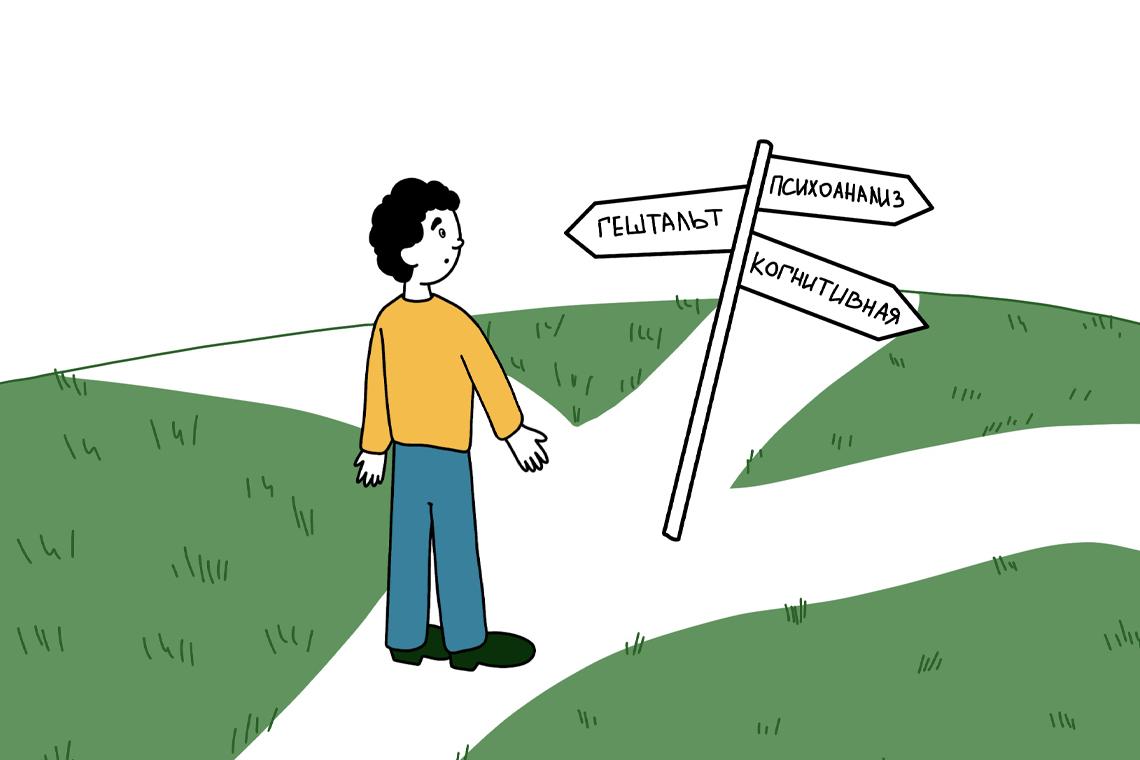 Виды психологии: топ 30 современных направлений с полной характеристикойВ современной психологии существует множество подвидов. Становится все сложнее выбрать своего психолога или определиться, в какой сфере реализоваться как специалисту.В этой статье мы рассмотрим, какие бывают виды психологии, поговорим о том, как выбрать психолога для себя и как определиться с направлением, если вы хотите стать психологом, но в голове каша от большого количества направлений. Но начнем с самых основ, чтобы расставить все точки над «И» и поделиться более полной информацией.Что такое психология и чем она отличается от психотерапии или психиатрии?В переводе с древнегреческого слово имеет два корня: ψυχή — «душа; характер» и λόγος — «учение». Соответственно, говоря простым языком, это наука о душе. Наука, которая исследует разум и поведение человека, изучает, как возникла, развивалась психика и как она функционирует. А еще — изучает деятельность отдельного человека и групп людей.В поле интересов науки — сознательные и бессознательные явления, происходящие в психике человека, его мысли и чувства.Психология находится на стыке естественных и социальных наук. Таким образом, это и гуманитарная, и естественно-научная дисциплина. В том числе она изучает, как работает мозг, какие он имеет свойства, соприкасаясь тем самым с нейробиологией. И, наконец, она также изучает поведение групп, пересекаясь в этом направлении с социологией.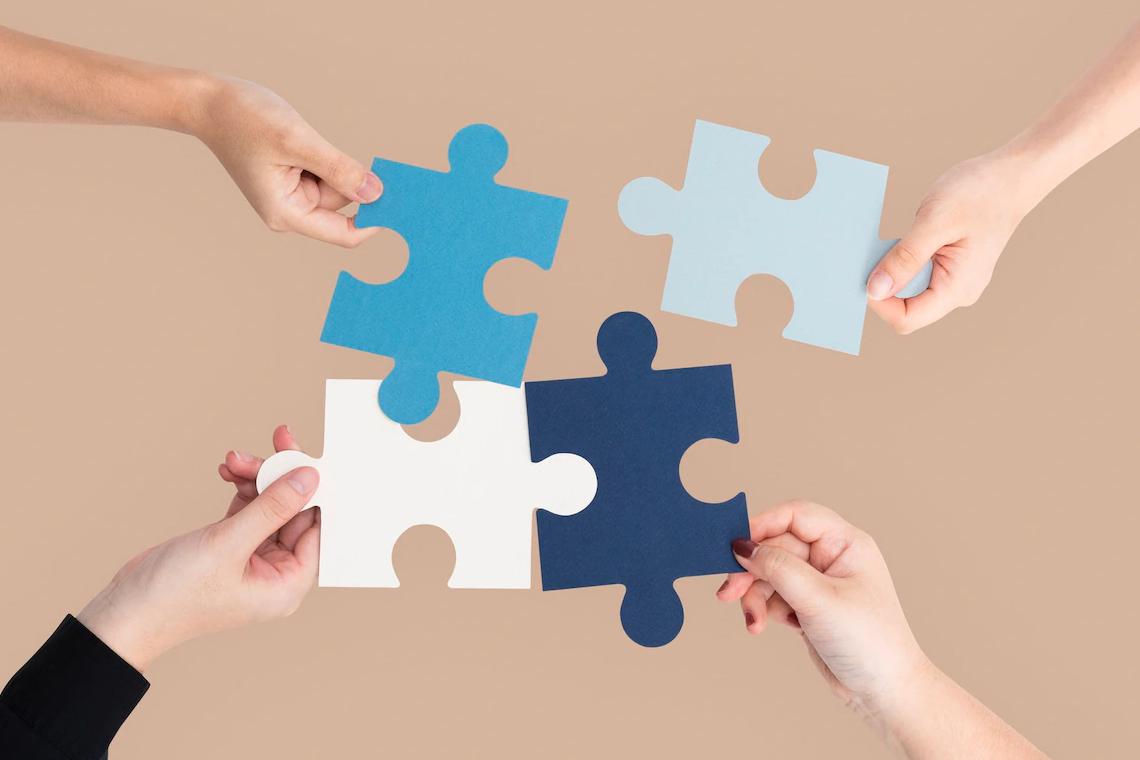 Психологическая наука может быть фундаментальной: она выявляет факты, а также законы и механизмы человеческой психики. Может быть прикладной: это эксперименты и то, как психика работает в естественных условиях.И, наконец, практическая психология, где достижения науки применяются на практике. В этой статье мы подробно рассмотрим направления именно практической психологии, с которыми вы можете столкнуться как клиент или как практик.Отдельно стоит отметить психиатрию — раздел медицины, который изучает и занимается лечением психических расстройств. Как правило, здесь речь идет о медикаментозной регуляции эмоций и поведения человека. Эту область в статье мы рассматривать не будем.Также есть психотерапия — это система воздействия на человека, имеющего психологические проблемы. При этом работать психотерапевт может и со здоровым человеком, глубина и сложность проблемы в этом случае значения не имеет.Часто провести четкую границу между психологией и психотерапией бывает сложно. Клиенты и обычного психолога, и психотерапевта — обычные, условно психически здоровые люди. И к тому, и к другому специалисту может обратиться человек с относительно простым запросом (например, проблемы в отношениях или проблемы самоопределения).Однако обычный психолог не возьмется за сложные случаи, где речь идет о тяжелых фобиях или расстройствах (например, ОКР — обсессивно-компульсивное расстройство, где человек страдает от навязчивых мыслей). Это уже профессиональная область психотерапевта, который при необходимости работает в паре с психиатром. Последний назначает фармакологическую поддержку, которая помогает изменить психику на соматическом уровне.Что общего среди направлений и какая общая цель похода к психологу или психотерапевту?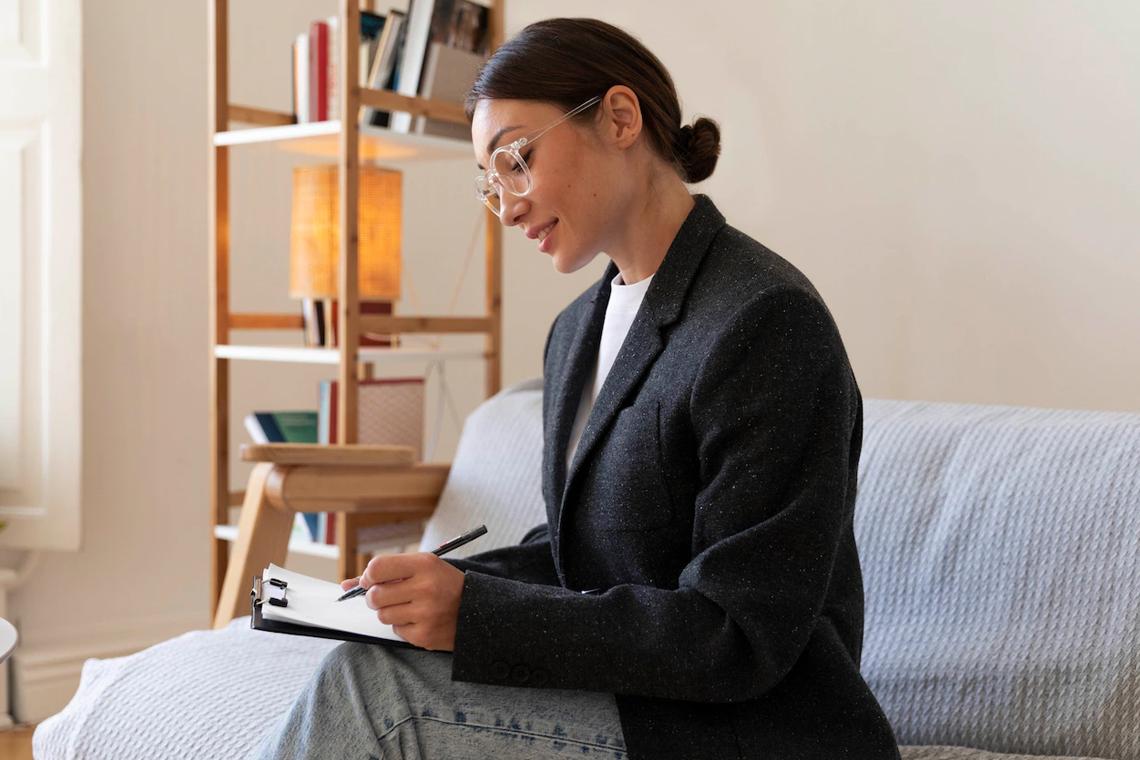 Зачем вообще люди обращаются к помогающим практикам? У каждого свои причины, но есть и общие тенденции.Вне зависимости от того, какой подход вы выберите, общие цели обращения к специалисту может звучать примерно так:осознать и лучше понять свои проблемы, найти их источник;устранить неприятные эмоции и дискомфорт;научиться свободно и безопасно для окружающих выражать свои чувства;получить новые идеи и информацию о том, как можно решить ваши проблемы в жизни;обрести и проверить в реальной жизни новые способы мышления и поведения.Конечная же цель — изменение мышления и поведения так, чтобы стать счастливее и продуктивнее. Пишите в комментариях к этой статье, почему вам интересна психология и какие цели перед собой ставите вы.Опять же, вне зависимости от подхода и несмотря на различия в них, каждый психолог и терапевт по отношению к клиенту должен оказать следующее.Психологическую поддержку, выслушать и помочь осознать себя в сложившейся ситуации.Помочь устранить дезадаптивное (неэффективное) поведение и научиться действовать иначе: так, чтобы достигать желаемых результатов, а не препятствовать своим успехам.Содействовать инсайтам (осознаниям) и самораскрытию клиента, чтобы человек лучше понимал свои мотивы, что он чувствует, какие ценности у него есть и какие внутренние и внешние конфликты ему стоит разрешить.Если это вам откликается и вы решили пойти к психологу, супер! Но есть нюанс: психолог психологу — рознь. Если ошибиться с выбором, выбрать неверный подход, можно разочароваться и навсегда закрыть себе дорогу к переменам. Может быть, все дело в том, что вам не подходит философия конкретного направления или сам психолог не внушает доверия. Не стоит отчаиваться! Мы уверены, что каждый сможет найти себе специалиста по душе. Первый шаг: прочитайте эту статью до конца, чтобы разложить все «по полочкам».Далее мы рассмотрим основные разветвления практической психологии и психотерапии, которые актуальны в современном мире. Будем рассматривать их не с точки зрения истории, также не будем глубоко уходить в теорию каждого направления.Напротив, постараемся подчеркнуть более практические вещи, которые влияют непосредственно на ход сессии: так будет нагляднее.Это будет достаточно глубокий, но при этом краткий анализ. Постараемся соблюдать логику: от более фундаментальных направлений к более частным, от более популярных к менее популярным, от общепринятых научным сообществом к более спорным. Итак, вот краткий список самых популярных направлений с краткой характеристикой.Бихевиоризм — поведение и ничего кроме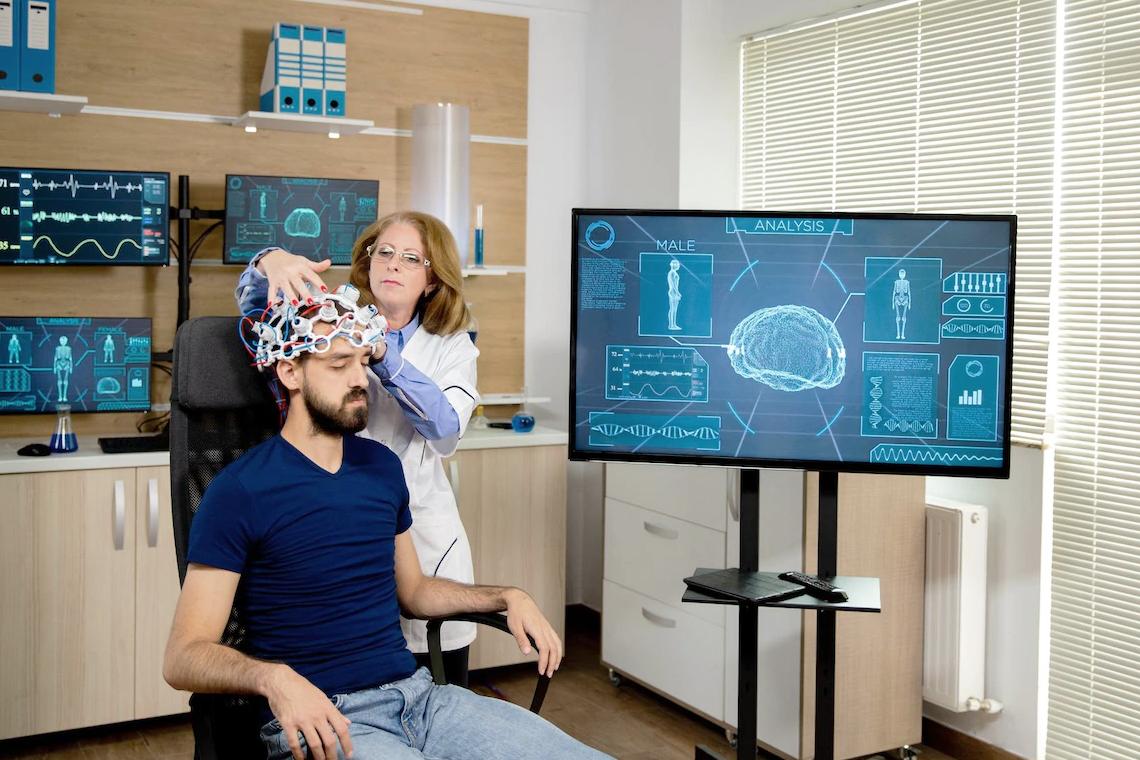 Подвид психологии, который изучает не только людей, но и животных.А именно — их поведение, которое, согласно учению, состоит из рефлексов, реакций на стимулы внешней среды и последствий подкреплений и наказаний. В современной практике практически не применяется.Психоанализ — легендарное учение дедушки ФрейдаОсновная идея учения звучит примерно так: причина наших неврозов и расстройств личности — детские сексуальные фантазии, которые мы не осознавали, а также события, произошедшие в детстве и которые во взрослом возрасте мы уже вспомнить не можем.Фрейд условно представлял психику человека в виде айсберга: малая часть психики находится на поверхности (сознательное), а «под водой» скрыта значительная часть бессознательного, управляющего поведением человека. Туда же, «под воду», уходят пугающие мысли и эмоции. Они вытесняются, но также продолжают управлять человеком. Позже психоаналитик внес больше структуры в свою концепцию, введя новые понятия, объясняющую структуру личности.«Ид» — бессознательное, которое состоит из двух противоположных частей: Эрос — инстинкт любви, и Танатос — инстинкт смерти.Первый инстинкт помогает выживать и поддерживать важные функции: питание, дыхание, секс. Все это — энергия либидо.Танатос — это деструктивные силы, которые присущи любому человеку и могут выражаться в виде насилия и агрессии.«Эго» — сознательное, личность человека, которое должно удовлетворять потребности бессознательного, при этом социально приемлемо и безопасно для самого человека.«Супер-Эго» — результат отождествления ребенком себя с отцом (для мальчиков) или матерью (для девочек). Оно же, по сути, — совесть, т.к. с ее помощью человек может придерживаться моральных принципов, социально одобряемого поведения. В противном случае человек будет испытывать чувство вины и прочие деструктивные эмоции. Если между этими частями происходит конфликт, человек испытывает тревожность и неосознанно прибегает к защитным механизмам психики: настолько чувства и мысли становятся невыносимы.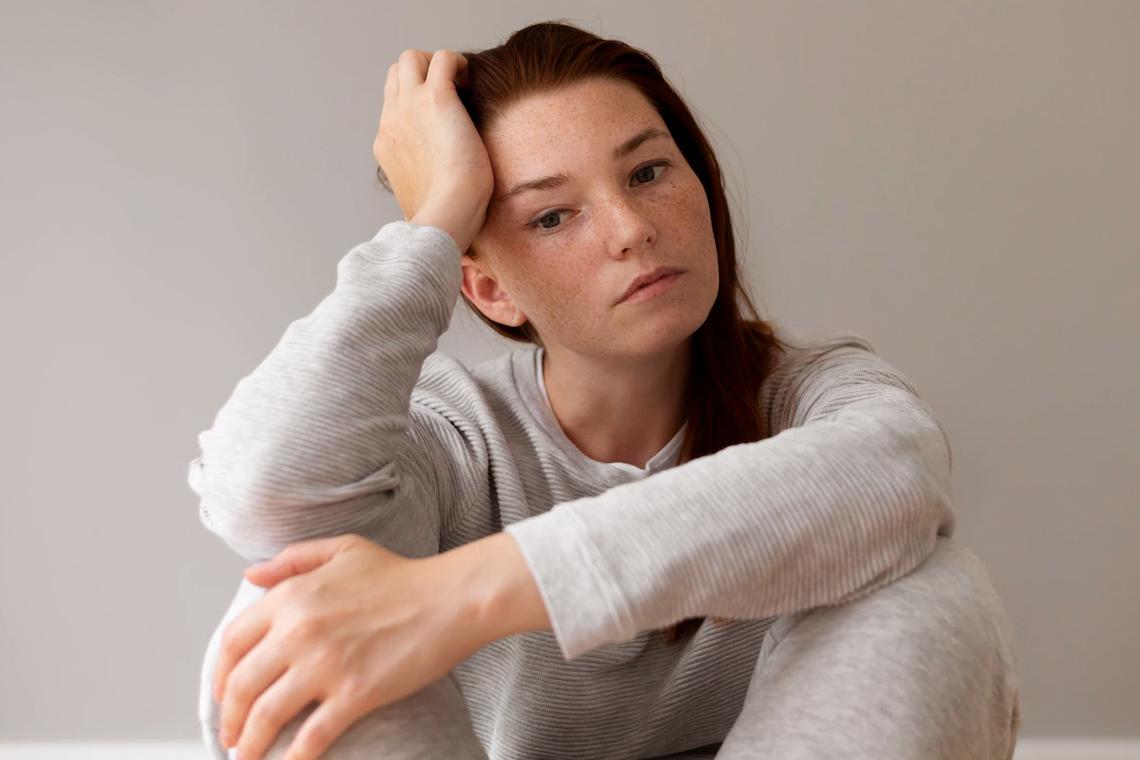 Выделяют несколько типов механизмов защиты.Патологические: со стороны выглядят как сумасшествие. Это, например, бред — восприятие реальности не такой, какая она есть на самом деле. Или отрицание: когда человек не признает, что что-то действительно произошло в реальности. Например, отрицает смерть любимого человека.Незрелые: человек уходит от реальности в иллюзорный мир. Например, идеализация человека, который на деле не так уж и хорош. Или проекция, когда мы приписываем другому человеку чувства, мысли и переживания, свойственные нам самим.Невротические: регрессия (возвращение на более ранний этап психологического развития), смещение (вымещение, как правило, негативных эмоций на другого человека), интеллектуализация (замена мыслей и эмоций на более приемлемые и вытеснение нежелательных).Зрелые: альтруизм (бескорыстная помощь другим людям), юмор, сублимация (направление энергии либидо в нечто одобряемое обществом), идентификация (подражание тому, кто вам нравится) и прочие.Рассмотрим другие положения этого учения.Опыт, познание и поведение человека обусловлены его иррациональными влечениями.Человек, как правило, не осознает эти влечения: они бессознательны.Когда человек пытается осознать свои влечения, он сталкивается с защитным механизмом — психологическим сопротивлением.Ход нашей жизни во многом определяется событиями, произошедшими с нами в раннем возрасте.Неврозы, страхи, депрессия, проблемы со здоровьем и другие нарушения — результат конфликта между сознательным и бессознательным (вытесненным) материалом.Когда человек осознает этот бессознательный материал и то, как он на него влияет, власть последнего угасает.Это лишь часть концепции. Вообще, психоанализ — метод, который позволяет изучить свой внутренний мир и глубоко погрузиться в свою личность.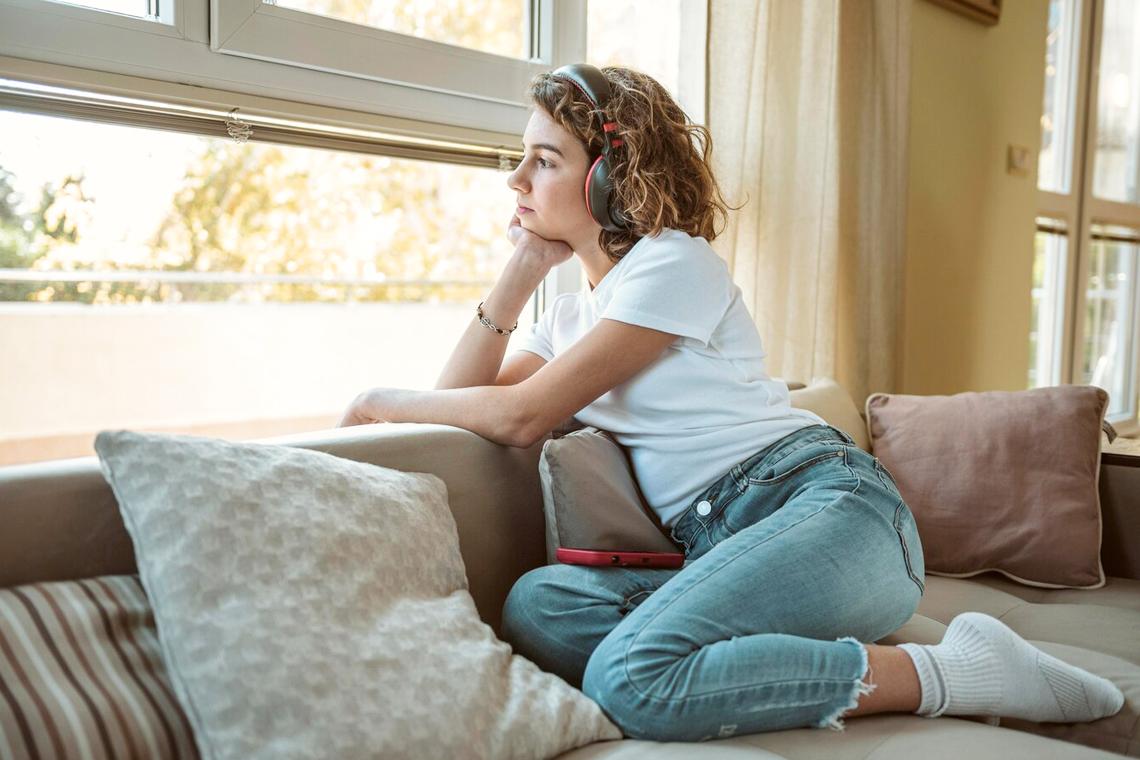 Сеанс проходит именно так, как мы представляем себе классический психоанализ: клиент лежит в кушетке или сидит в кресле. Свободно делится мыслями, фантазиями о будущем, снами. Терапевт в это время старается найти, интерпретировать и помочь разрешить бессознательные конфликты человека, указывает на его психологические защиты, помогает клиенту высвободить подавленные чувства и полностью пережить болезненный для него опыт.Аналитическая терапия (учение К.Г. Юнга): мифы, символы и архетипыИли, как еще называют коллеги — Юнгианский анализ. В этом подходе вы можете обнаружить, что ситуации, в которые вы попадаете, и действия, которые вы совершаете, похожи на сценарии различных мифов, популярные сцены из фильмов.В этих историях вы можете обнаружить себя как герой, которому свойственны определенные черты и которые определяют то, как вы появляетесь в мире.Всё потому, что психика, согласно учению, — это не только индивидуальное сознание, но и коллективное бессознательное, которое влияет на каждого человека.Еще один термин, который ввел Юнг, это архетип — это надперсональная врожденная модель восприятия, мышления, переживаний на всех уровнях развития психики человека: животный, общечеловеческий, родовой, семейный, индивидуальный.Юнг выделял 4 архетипа, которые присущи каждому.Персона — в переводе с лат. реrsōnа — «маска, личность». Да-да, это маска, которую мы надеваем в различных жизненных ситуациях. Мы носим одну «маску» в семье, другую — на работе. Этот образ может помочь достичь успеха, но точно не отображает то, кто вы есть на самом деле.Тень — то, что человек в себе отвергает. Это «темная» часть его личности, которая иногда может быть и полезной. Например, агрессия может принести другим людям вред, а может помочь отстоять границы и выиграть конфликт с пользой для себя.Анима и Анимус. Анима — женское начало в личности мужчины (творчество, забота и созидание), Анимус — мужское начало в женщине (сила и уверенность). Формируются они в детстве, когда ребенок наблюдает за родителем противоположного пола.Самость. Ее обретает только тот человек, что целостно реализовал свой человеческий потенциал. Это происходит, когда человек может интегрировать сознательный и бессознательный опыт.Также помимо этих базовых архетипов Юнг смог описать несколько десятков разных архитепических сюжетов, образов. Все они интересны для изучения.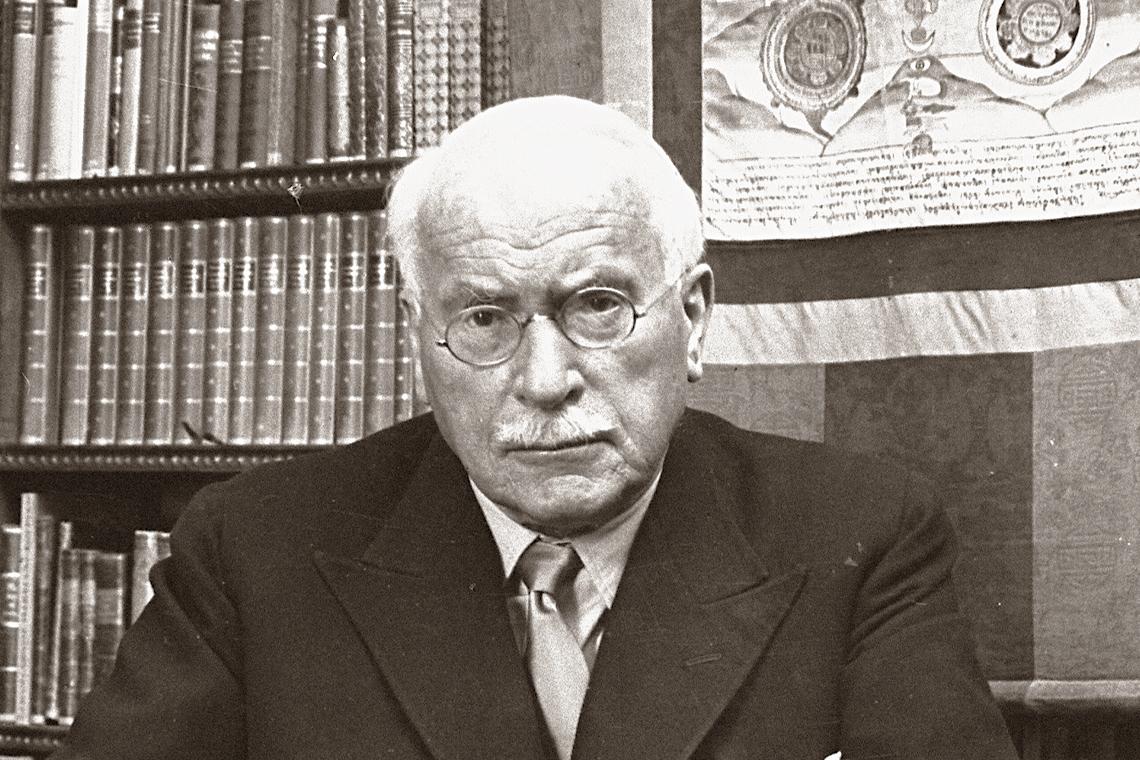 Карл Густав Юнг,  психиатр и педагог, основоположник аналитической психологииМетод позволяет выйти из-под власти подобных мифов, сценариев, архетипов и стать автором своей жизни. А цель терапии, согласно Юнгу — гармонизировать сознательное и бессознательное с помощью обращения к символам.Когда вы анализируете свою психику, анализируете жизнь и процесс мышления, вы встречаетесь с символами, которые также содержатся в снах, искусстве, религиях и так далее. Приобщение к этим символам должно гармонизировать жизнь клиента, человек как бы чувствует себя частью чего-то большего. С помощью такой гармонизации можно избавиться от неврозов и прочих психологических проблем.Наверняка вы относите себя к интровертам или экстравертам и знаете: интроверсия — это когда человек скорее направлен на свой внутренний мир, а экстраверсия — на внешний. Именно К.Г.Юнг впервые заговорил об интроверсии и экстраверсии и ввел эти понятия в научный дискурс. Опрос: А к какому типу личности вы себя относите?ИнтровертЭкстравертАмбиверт (сочетаю и первое, и второе)Индивидуальная психология и комплекс неполноценности А.АдлераЭту глубинную психотерапевтическую систему создал А.Адлер в 20-х годах прошлого века. Здесь уже основа характера человека — не врожденные инстинкты, как у Фрейда, а социальное чувство, которое необходимо воспитывать.Здесь уже человеком правит не бессознательное, а сознательное. Всему глава не биология человека, а его разум, сознание.В этом случае человек уже активен, он сам творит свое настоящее и будущее. У него есть собственные идеалы и ценности. Человеком движет не либидо, а стремление к власти и так называемый комплекс неполноценности, присущий каждой личности (к нему мы еще вернемся ниже).Развитие личности по Адлеру основывается на нескольких принципах.Фиктивный финализмИдея состоит в следующем. Мы постоянно создаем идеи о будущем, к которым стремимся. Исходя из этих идей, своих представлений и мечт, мы принимаем решения и действуем: чтобы наконец-то прийти к желаемому.Адлер заострил внимание на том, что эта мечта, то, к чему мы стремимся, может быть фикцией, иллюзией, если хотите. Тем, что на самом деле нельзя реализовать.Но, несмотря на то, что мы по сути купаемся в иллюзиях, подобная мечта все равно может стимулировать нас действовать.Хорошо это или плохо? Решать вам. Вот зрелый человек, согласно Адлеру, может увидеть свое настоящее и будущее без фикций и фантазий. Сложная и иногда неприятная задача, согласитесь? Стиль жизни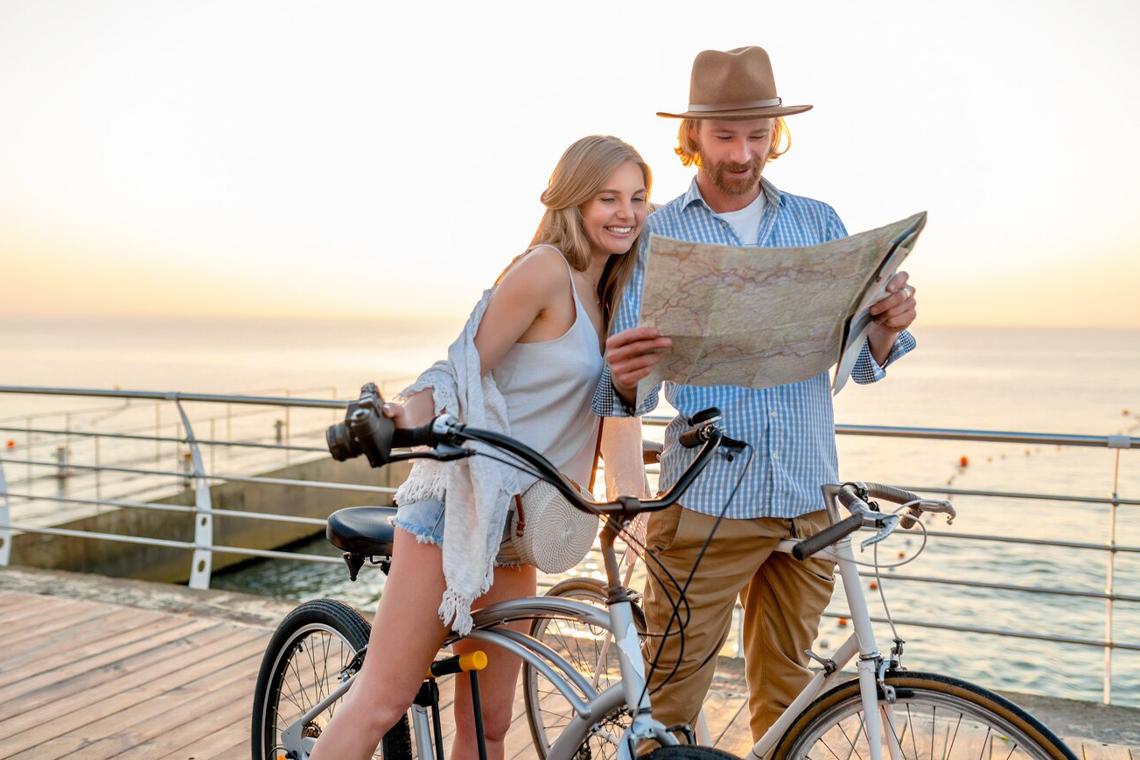 То, что определяет, как мы живем: что делаем, кто и что нас окружает. По Адлеру именно наше окружение определяет стиль жизни и наоборот. Важно развивать в себе врожденное чувство общности.Оставив это чувство неразвитым, человек начинает вести асоциальный образ жизни, а это ведет к неврозам и внутренним конфликтам.Источник — в детстве, когда близкий взрослый (как правило, мать) была отвергающей, холодной, отгороженной от ребенка. Или наоборот: связь с матерью слишком сильная, и ребенок не может перенести такой же опыт на других людей, они все ему кажутся чужими. Чувства общности не возникло.Творческое «Я» человекаЭто и его смысл жизни, и то, как он его реализует, как проявляет себя в мире. Формируя Творческое «Я», человек обретает жизненные цели, стиль жизни и творит собственную жизнь. Делает свою личность уникальной и сознательной, может сам управлять своей судьбой. Стремление к превосходствуИсточник энергии для развития личности человека, которое диктует становиться лучше, знать и уметь больше. Чувство неполноценностиТоже энергия, которая помогает нам реализоваться. Это желание преодолеть свои недостатки и снова стать лучше для себя самого.Также, согласно Адлеру, на развитие ребенка и личность в целом влияет его окружение, и особенно семья в первые годы жизни. Человек не рождается с врожденными качествами личности, а обретает их в процессе жизни. В этом состоит одно из главных различий в учениях Юнга и Фрейда.Именно умение общаться, сотрудничать с другими людьми для достижения общих целей может освободить человека от неврозов и чувства неполноценности. Поэтому общайтесь и взаимодействуйте, друзья! Как велел великий Альфред Адлер.Клиент-центрированная терапия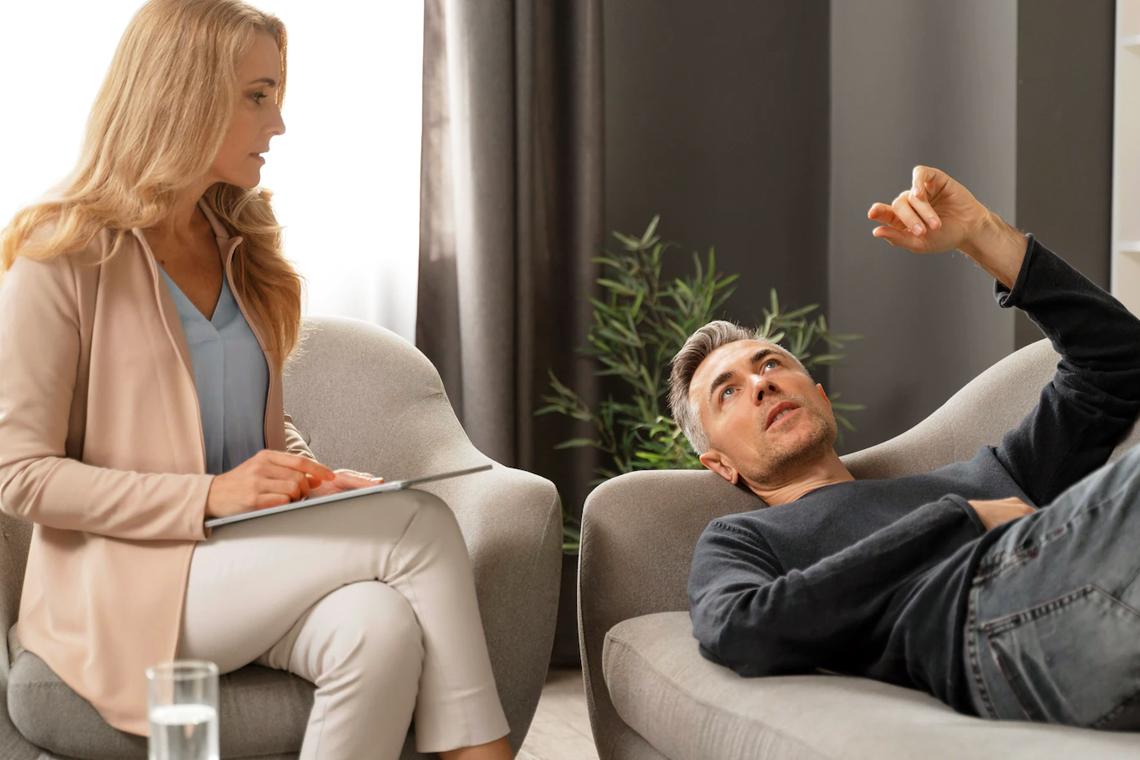 Считается второй в мире по популярности после психоанализа. В ее основе заложена идея, что любой человек способен решить свои проблемы, а терапевт должен уметь создать условия для этих перемен, давая клиенту возможность делать выбор и принимать решения.Согласно этому подходу человек — активный, свободный, креативный и автономный субъект, главная цель которого — самореализация. Он изучает человека как нечто целое, а не только сочетание качеств, характера, поведения.Основатель направления К.Роджерс первым внес идею о том, что клиент — эксперт в своей жизни, а не терапевт, который якобы может знать, как лучше для пациента. КПТ (Когнитивно-поведенческая терапия)Популярное в России течение с действующей ассоциацией КПТ-специалистов на базе Клиники неврозов в Санкт-Петербурге.Обращается к сознанию человека. Благодаря направлению человек может освободиться от различных ограничивающих убеждений и стереотипов, шаблонов в мыслях и действиях. В итоге — может посмотреть на ситуацию с разных сторон, реально взглянуть на вещи без так называемых когнитивных искажений — ошибок мышления и восприятия.Именно мысли — главный объект исследования на сессии с КПТ-специалистом. То, что мы думаем, влияет на то, что мы чувствуем и делаем. Разобравшись с неэффективным мышлением, можно избегать неприятных эмоций и не попадать в ситуации, которых хочется избежать.Для этого терапевт, как правило, просит клиента вести специальный терапевтический дневник. Там он записывает события, которые привели к деструктивным эмоциям, и мысли, которые эти эмоции вызвали. Потом он прописывает, как можно опровергнуть мысли и найти другое объяснение ситуации. Также в процессе ведения дневника можно распознать когнитивные искажения — те самые ошибки мышления, о которых мы говорили выше.Еще один инструмент в работе терапевта — поведенческий эксперимент. Клиент и психолог совместно разрабатывают план действий, которые раньше вызывали тревогу. Оценивают результат, делают выводы и продолжают эксперименты.Когнитивная терапия на основе осознанности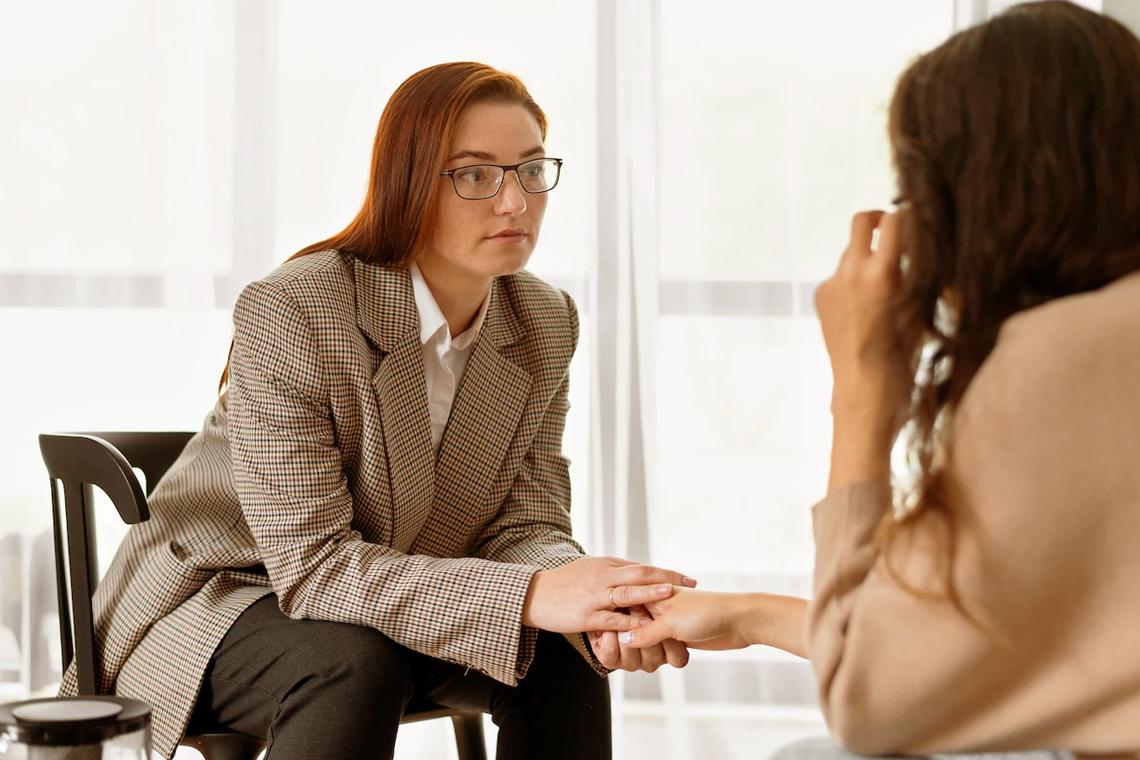 Подвид когнитивно-поведенческой терапии. Сочетает методы КПТ и осознанную медитацию. Формирует у клиента непредвзятое отношение к ситуации в фокусе на настоящее — та самая осознанность.Метод подходит для тех, кто хочет избавиться от беспокойства и тревоги, справиться с депрессией, биполярно-аффективным расстройством или профилактировать их рецидив.Диалектическая поведенческая терапияТакже подвид КПТ, который основан на фактических данных, решении проблем и их признании. Подходит для сложно поддающихся лечению случаев. Помогает реально посмотреть на недостатки жизни и открытые возможности, научиться управлять своими эмоциями и предупредить усугубление болезни.Терапия принятия и ответственностиПомогает в признании глубоких чувств, научиться спокойнее относиться к негативным событиям и улучшить качество своей жизни.Действие терапии основано на эффекте положительного подкрепления и практиках контробуславливания. В результате последних можно полностью поменять реакцию на одни и те же события. Например, то, что вас сильно пугало, вызывает состояние глубокого расслабления.РЭПТ (Рационально-эмоционально-поведенческая терапия)Продолжение КПТ-подхода, с помощью которого также можно избавиться от иррационального поведения. Этот подход максимально приближен к практике и реальным действиям, которые нацелены на решение актуальных проблем. Телесно-ориентированная терапия: ближе к телу!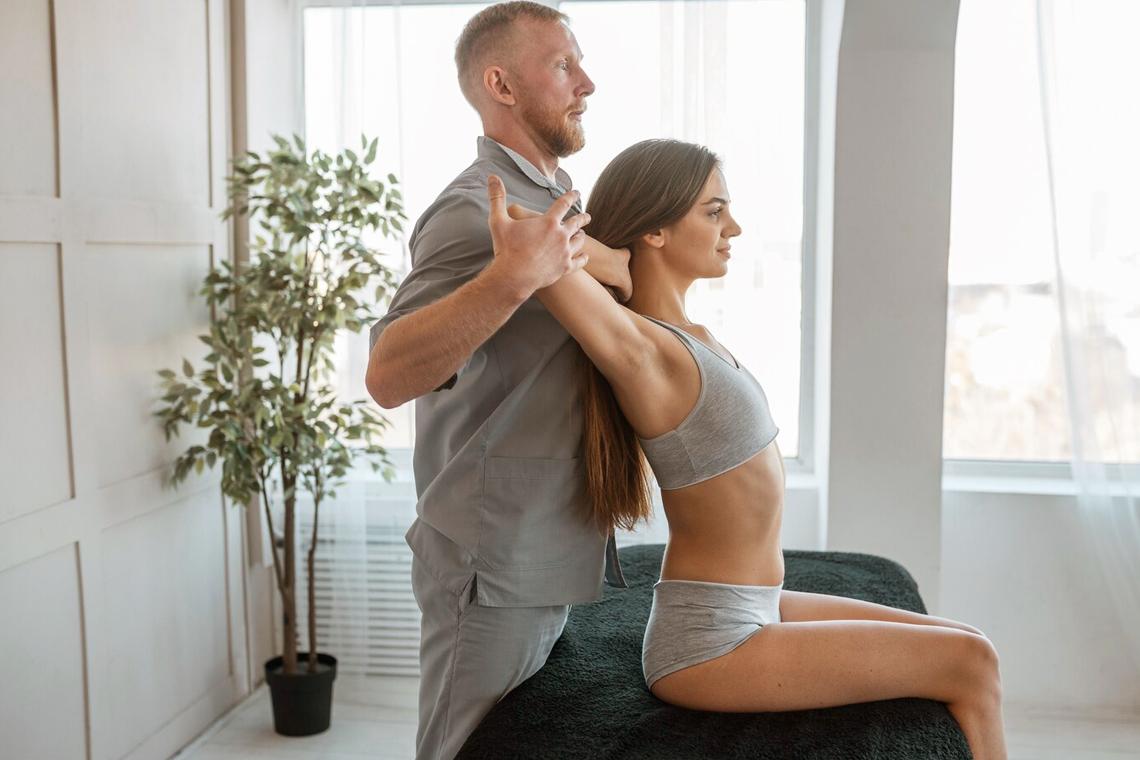 Основная идея подхода в том, что тело и психика человека тесно связаны. Через воздействия на тело мы можем влиять на психику и наоборот. Согласно основателю направления В. Райху, непрожитые эмоции хранятся в нашем теле в виде мышечных зажимов. От них нужно избавиться: прожить заблокированные, вытесненные эмоции и снять телесные блоки.Здесь терапевт работает с помощью телесного контакта. Внимание уделяется телесным функциям клиента: дыханию, движениям, напряжению в теле и так далее. В процессе терапевт может попросить сделать специальные упражнения, анализировать свои телесные ощущения и эмоции, которые возникают при ваших действиях.Возможна и контактная, более тесная и интимная работа, которая подразумевает телесный контакт с терапевтом: никаких поглаживаний и давления, а только мягкие прикосновения, направленные на заземление.Метод особенно подойдет, если у вас есть проблемы с психосоматикой, боли неуточненного генеза: в общем, в теле что-то происходит, а врачи разводят руками.Гештальт-терапия: есть контакт!Это крупнейшее направление, популярное сейчас в России. Помогает посмотреть на себя как на целостную, единую личность и перестать отвергать какие-то проявления себя как вредные, плохие, нежелательные. Научиться жить «здесь и сейчас», не залипая в воспоминаниях о прошлом и не тревожась о будущем. Вобрало в себя техники, благодаря которым можно добраться до внутренней правды, осознать свои настоящие желания, ценности и мотивы. Подробно можете читать в статье о том, что такое гештальт. Здесь же пройдемся по основным моментам и отличиям от других подходов.Интересно, как гештальтистам удалось определить последовательные этапы процесса мышления.Осознание вопроса или задачи, которые требуют решения.Поиск подходящего решения путем упорядочивания, перестроения, объединения и прочих действий.Решение — инсайт (озарение, понимание).Поиск возможностей как реализовать принятое решение, полученное путем инсайта.Мышление может быть представлено как рассуждение вслух, в процессе которого решение приходит намного быстрее. Если подумать, это и есть один из методов психотерапии: отвечаешь на вопросы терапевта, размышляешь вслух и приходишь к решению проблемы. Или, как начали говорить гештальтисты, проблемной ситуации.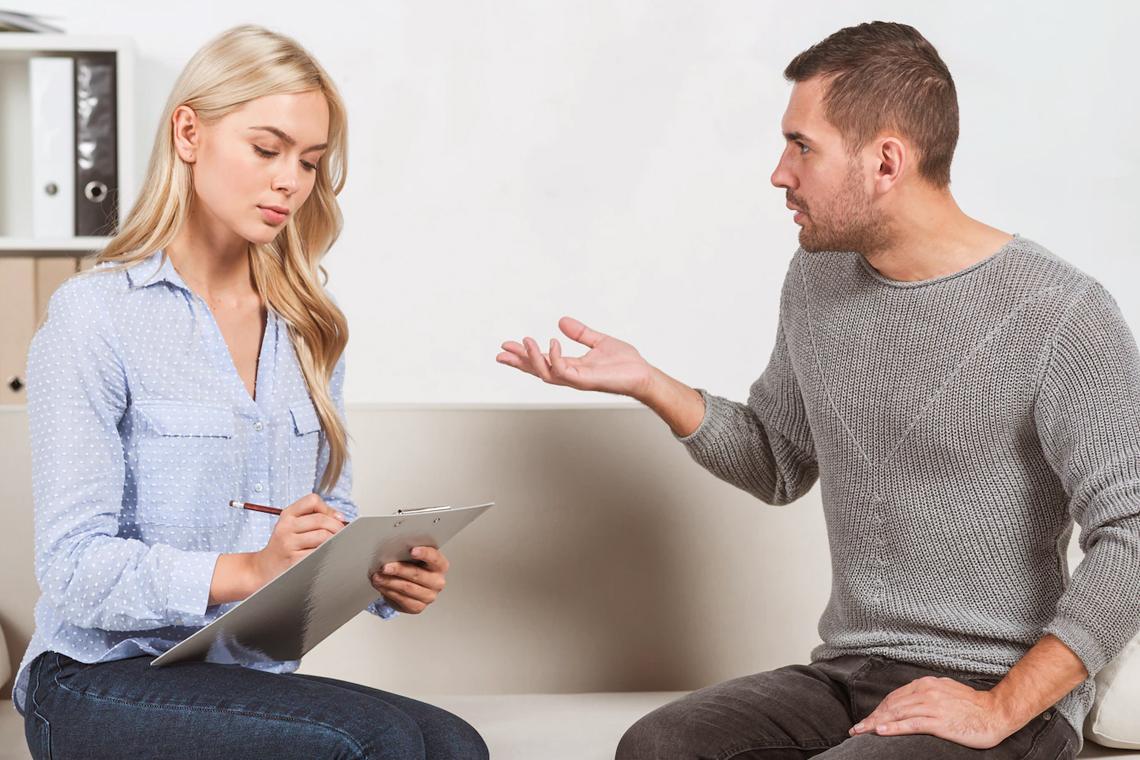 Ф.Перлз перенес и другие достижения науки в практику. Он заложил в объяснение внутреннего мира человека важнейшие принципы и понятия гештальт-терапии. Это: целостность, возникновение и разрушение структур гештальта, незавершенный гештальт, контакт и его границы, осознанность, ответственность и прочие.Благодаря гештальт-терапии клиенты учатся осознавать свои чувства и эмоции, потребности и желания, мысли и то, что происходит в теле. Также человек более полно учится осознавать внешний мир и людей в нем. В результате — развиваться гармонично, избавиться от неврозов, действовать осознанно и не зависеть от мнений других людей. Приблизиться к настоящему, искреннему и подлинному существованию без игр и манипуляций.На сессии терапевт дает клиенту возможность самому осознать и понять свои поступки, осознать эмоции. Он не привносит что-то свое, не интерпретирует и не навешивает ярлыки.При этом крайне важен контакт между клиентом и терапевтом. В процессе терапии в том числе обсуждаются отношения между ними, чувства и эмоции, которые возникают у терапевта и клиента по отношению друг к другу. В процессе сессий клиент получает ценный опыт бережных экологичных отношений, который может смоделировать и попробовать привнести в свою обычную жизнь. Клиент делает иногда свои первые осознанные попытки в доверии, защите своих границ, отстаивании интересов, причем без страха эти отношения потерять.Универсальный подход, который работает с большим спектром проблемных ситуаций. Схема-терапия: рисовать схемы не придется!Синтез когнитивно-поведенческой терапии и гештальт-подхода.Ранние дезадаптивные схемы — это модель поведения, которую выбрал ребенок в момент дезадаптации — когда он не понимал, что ему нужно сделать, что от него хотят, чего требуют. В результате у него формируются убеждения о мире и о нем самом, которые сохраняются на протяжении всей жизни.Цель терапии — разрушить ранние дезадаптивные схемы и заменить их на правильное поведение, которое будет адекватно текущим ситуациям.Гуманистическая психология. Помните про пирамиду потребностей?Личность здесь рассматривается как уникальная целостность, способная к самоактуализации. Изучает ценности, самореализацию и самоактуализацию личности, свобода и творчество, любовь и общение… — все, что не чуждо любому развивающемуся человеку.Один из самых популярных представителей направления — А.Маслоу, благодаря которому мы знаем пирамиду потребностей, где в основании — низшие, а в верхушке — высшие человеческие потребности.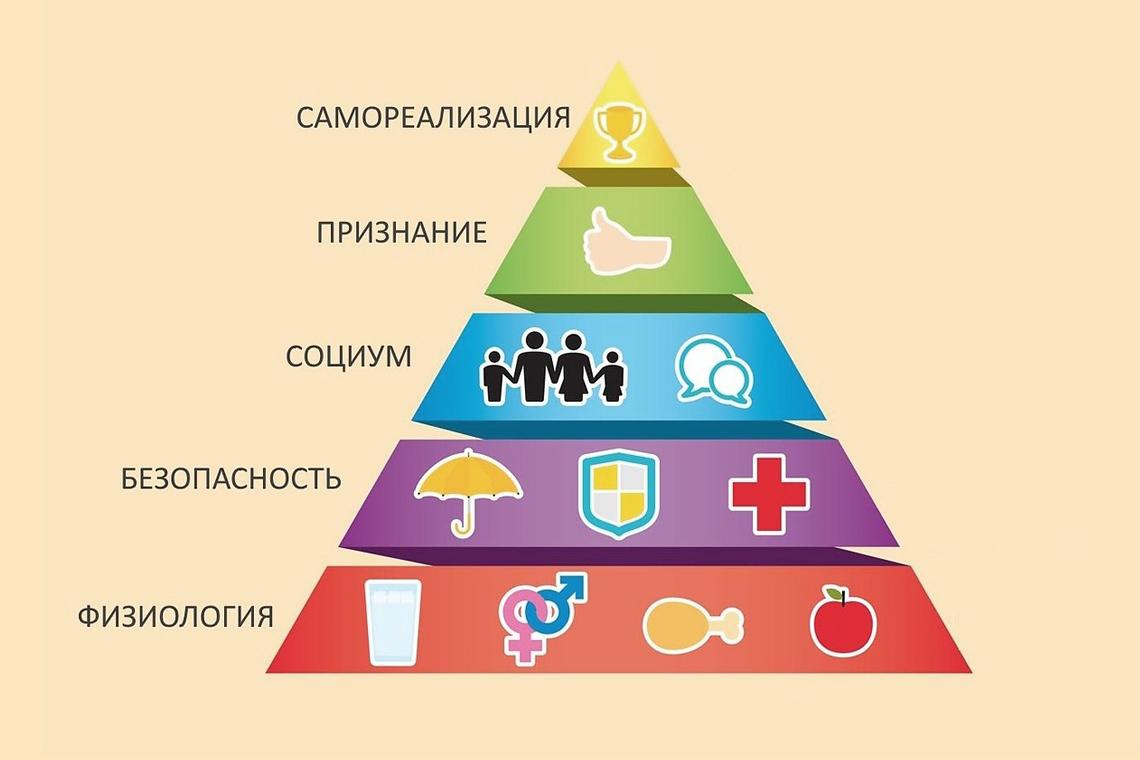 Согласно его концепции, человек не может и не должен удовлетворять потребности более высшего порядка прежде, чем закрыты низшие (хотя бы частично, в какой-то степени). Чем выше вы продвигаетесь по пирамиде, то есть по мере закрытия базовых потребностей, вам открываются новые: не всегда и не в конкретном порядке, но принцип действительно работает.Транзактный (трансактный) анализ: Родитель, Ребенок, ВзрослыйОснован на учении Э. Берна, согласно которому у человека есть три эго-состояния: он одновременно и Ребенок, и Взрослый, и Родитель. Мы всегда коммуницируем из какой-то из этих позиций. Такая коммуникация называется транзакцией.Ребенок — поведение, мысли и чувства, которые сформировались в детстве. Здесь может быть инфантилизм, стремление угодить всем вокруг, требование внимания или развлечений.Родитель — перенятая модель поведения значимого взрослого (мы ведем себя так же, как родители вели себя с нами в детстве).Взрослый — рациональная часть, логика, опора для принятия решений и поведение, адекватное ситуации.Благодаря терапии или самостоятельным практикам мы можем научиться различать в себе эти состояния и действовать осознанно из того состояния, которое нам нужно сейчас.Это помогает быть более эффективным и наладить отношения во всех сферах, как бы включать нужное состояние, необходимое в конкретной ситуации: становиться ребенком, чтобы повеселиться; родителем — чтобы позаботиться о ком-то или о себе; взрослым — чтобы принимать жизненно важные решения и выполнять текущие задачи.Экзистенциальная терапия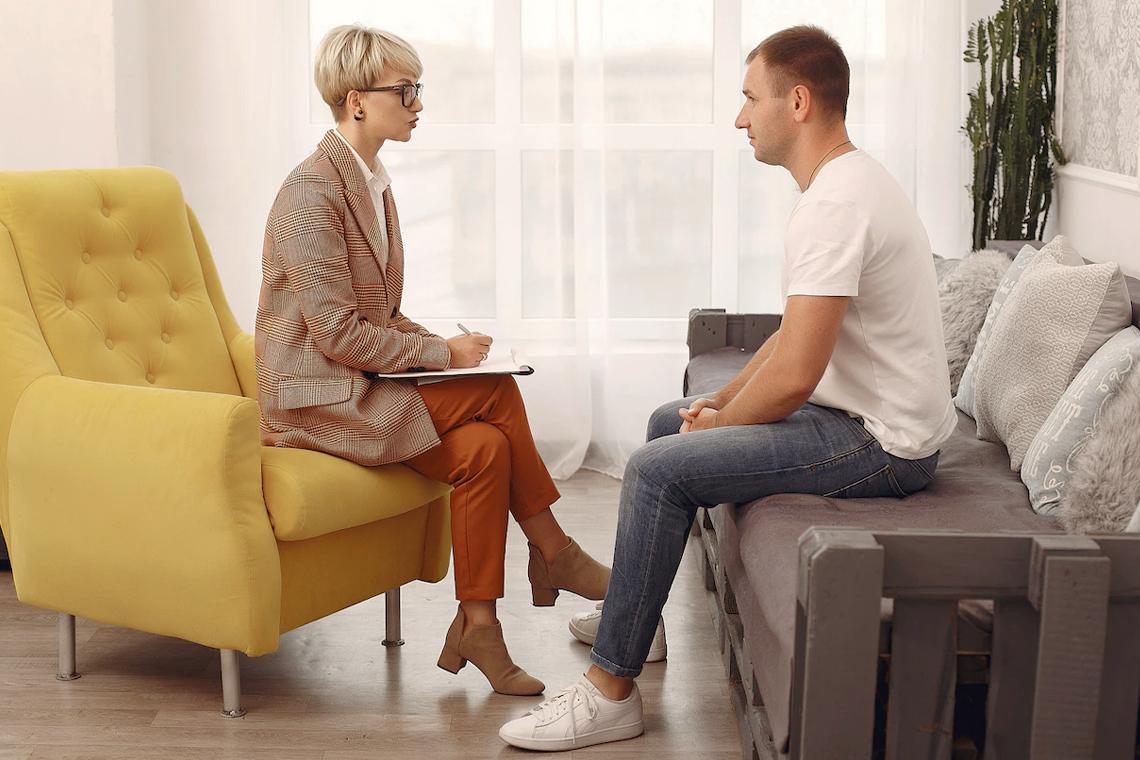 Ее основа — философия экзистенциализма. Экзистенция — термин, который обозначает подлинное существование здесь и сейчас. С помощью психологов направления человек может понять то, как его жизнь устроена, какие факторы на нее влияют, какие цель и смысл он может привнести в свою жизнь.Терапия поможет обрести смысл жизни, почувствовать ответственность за себя, свободу и открытость к миру. Здесь каждый клиент — не набор качеств и моделей поведения, а личность со своим внутренним миром, опытом и ценностями. Фокус терапевта направлен на рост и самоактуализацию личности.  На сеансах можно обсудить такие парадоксы и феномены человеческого существования, как жизнь и смерть, время и свобода, выбор и ответственность, любовь и одиночество, смысл и бессмысленность человеческого существования.Согласно учению, жизнь каждого человека уникальна. Она не может быть сведена к каким-то общим схемам, правилам, концепциям. Поэтому клиент рассматривается вне рамок, предварительных концепций, каких-то представлений психолога. Все индивидуально, вне ограничений и без предрассудков.Экзистенциалисты выделяют 3 модуса бытия.Материальный, физический мир, в который человек «заброшен» лишь фактом своего существования.Мир отношений, других людей.Собственный мир человека, самость, самосознание и самоосмысление.Одна из целей терапии — научиться балансировать свое бытие, не исключать какой-то из трех миров.Человек воспринимается как нечто, что всегда развивается, находится в процессе становления собой. Он всегда потенциально переживает кризис, а значит — тревогу, конфликты, отчаяние и отчуждение — от мира и даже самого себя.Причем эти эмоции, как и чувство вины, например, считаются как бы неотделимой частью человеческого существования. Тревога возникает от того, что человек по своей природе боится смерти, ответственности, одиночества и не может отыскать смысл жизни. Согласно концепции, человек — единственное живое существо на Земле, способное мыслить и осознавать себя как субъект. Значит, он может нести ответственность за свое существование, может принять решение вне зависимости от того, что происходит в мире. Свобода считается одной из главных ценностей человека, ведь именно благодаря свободе человек может все это сделать.Логотерапия В.ФранклаПодвид экзистенциальной психологии. Подход разработан В.Франклом и основывается на идее, что развитие человека невозможно без поиска смысла жизни и ее реализации.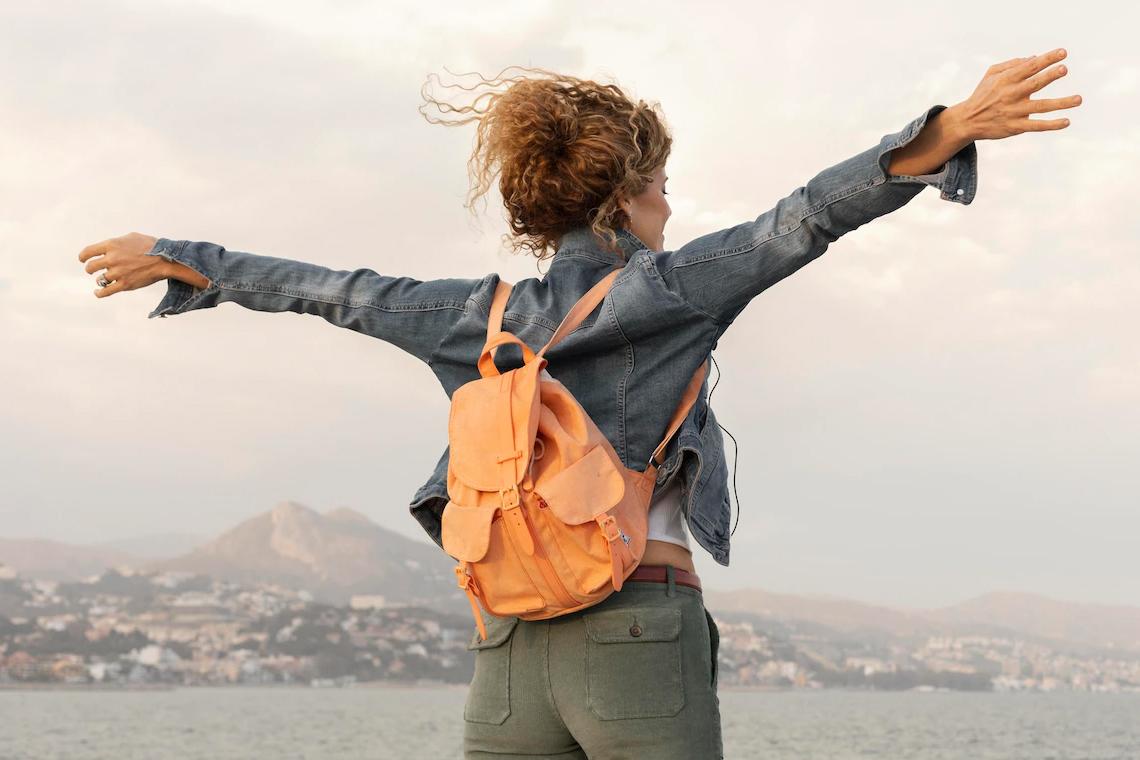 Если человек не может реализовать свой смысл жизни (из-за своих ограничений или потому что его смысл жизни в принципе не достижим), происходит так называемая экзистенциальная фрустрация. Говоря проще  — неудовлетворенность своим существованием, жизнью в целом. Это может привести даже к психическому заболеванию.Чтобы этого избежать, логотерапевт помогает своим клиентам найти собственный смысл жизни и реализоваться в нем.Психодинамическая психотерапияОтрасль в психологии, которая изучает внутриличностные конфликты. Их причина — несоответствие личных ценностей человека, его картины мира и травмирующей ситуации, с которой ему пришлось столкнуться.Здесь психолог помогает клиенту исследовать свою систему ценностей, потребности, поведение и то, как травмирующая ситуация отразилась на его внутреннем мире и душевном состоянии.Направление помогает разрешить внутренние конфликты и, более того, справиться с негативными эмоциями. Благодаря подходу человек учится понимать происходящее с ним с более позитивной стороны, активизировать свои возможности и ресурсы, а также достичь эмоционального комфорта.ЭОТ (эмоционально-образная терапия)Подвид психодинамической терапии, которая помогает наладить контакт со своим бессознательным миром. С ее помощью можно обнаружить и позитивно трансформировать хронические неосознаваемые эмоции. Как следует из названия, основная работа ведется с образами, которые символизируют проблемные эмоции. Далее с помощью медитативных техник терапевт помогает трансформировать образы в ресурсные. Тем самым эмоциональное состояние клиента может значительно улучшиться.Нарративный подход для тех, кто любит рассказывать историиНарративная практика — подход, где считается, что впечатления и переживания людей организуются в сознании человека в виде историй. Человек всегда рассказывает истории: о себе и о мире, а любой опыт облачает в нарратив — рассказ об этом опыте. Эти истории могут быть как предпочитаемыми, то есть такими, что подходят человеку и отображают его ценности и надежды, а могут быть проблемными, неподходящими, травмирующими.Нарративный практик создает условия, чтобы человек мог создать свою предпочитаемую историю. При этом нарративный терапевт использует практику экстернализации — отделения проблемы от человека. Благодаря этому отделению можно посмотреть проблему как на самостоятельную фигуру, определить свое отношение к ней, а также проследить, какие идеи повлияли на ее формирование и продолжают ее поддерживать.В процессе терапии влияние этих идей можно уменьшить, взять жизнь в свои руки. Или, как говорят нарративные практики — вернуть авторство собственной истории. Сделать это можно с помощью пересочинения проблемных историй в предпочитаемые. Для этого психолог помогает находить уникальные эпизоды, то есть ситуации, где клиенту удавалось следовать предпочитаемой истории: отстаивать свои права, идти за своими ценностями и приоритетами.Системная семейная терапия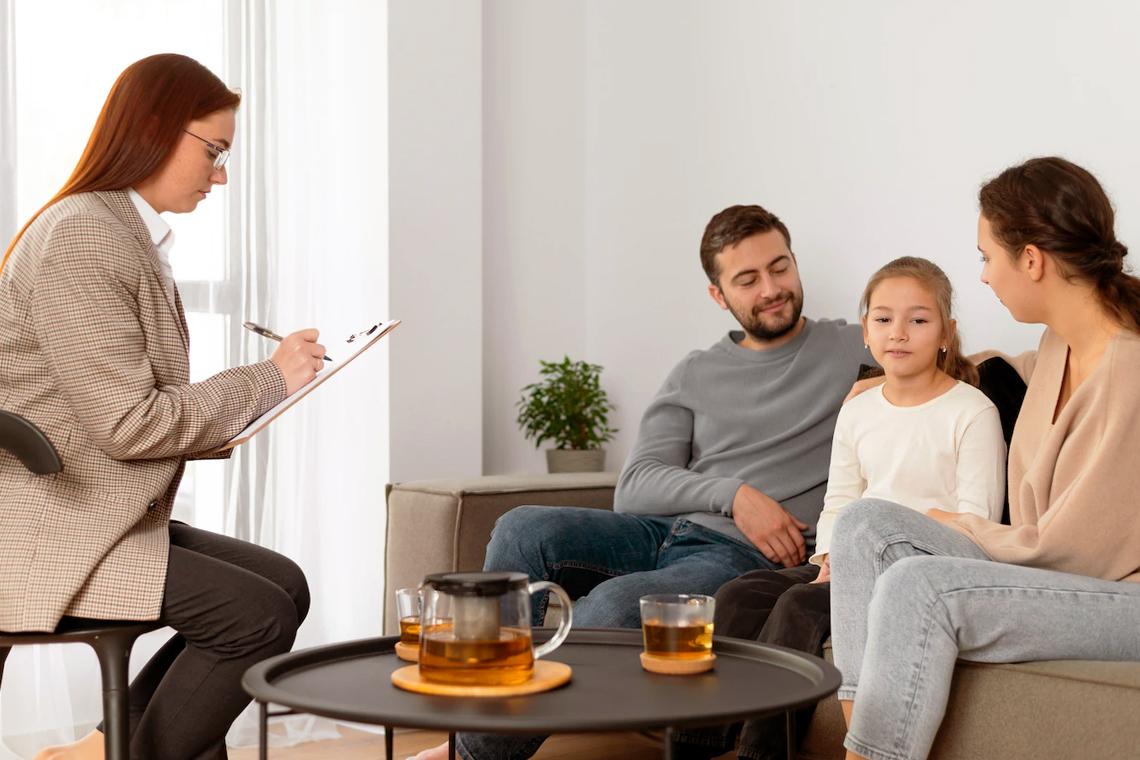 Работает со всей семьей в целом, рассматривает семью как целостную систему, которая развивается благодаря всем ее членам. При этом все, что происходит внутри семьи, взаимосвязано. Действия, поведение каждого члена семьи могут являться и причиной, и следствием других.ЭФТ (эмоционально-фокусированная терапия)Подход, который объединил в себе гуманистическую и системную семейную терапию. Подходит, соответственно, для семейного консультирования. Основана на теории привязанности Д.Боулби.В основе заложена идея, что в детстве мы эмоционально привязываемся к родителям определенным образом, а во взрослом возрасте повторяем модель привязанности со своими партнерами.Выделяют тревожную, избегающую и надежную привязанность. Также она может быть смешанной.Узнав свой тип привязанности и поняв, как прийти к надежному типу привязанности, пара может укрепить свои отношения и избавиться от действий, которые разрушают их союз.Танцевально-двигательная терапияЗдесь вы можете выразить себя в танце, стать более уверенным, расслабиться и на время забыть о проблемах. Но не только! В ходе танца, при сопровождении терапевта, клиенты могут справиться с внутриличностными и межличностными проблемами, избавиться от страхов и заниженной самооценки и даже справиться с тяжелыми травматическими ситуациями, такими как потеря близкого человека, насилие, эмоциональный абьюз и прочее. Уметь танцевать при этом не нужно: главное — проживание эмоций в процессе, а не то, насколько красиво вы двигаетесь.Психодрама: психологический театрМетод, где с помощью театрализаций, ролевых игр и прочего самовыражения участники проигрывают различные ситуации для улучшения своего психоэмоционального здоровья. Во время групповой сессии участники разыгрывают различные сюжеты, связанные с воспоминаниями, снами, фантазиями или незавершенными жизненными ситуациями.С помощью креативности и спонтанности человек получает возможность наладить контакт с прошлым или приобрести навыки, которые понадобятся ему в будущем, чтобы прийти к желаемой жизни.Арт-терапия для тех, кто любит творчество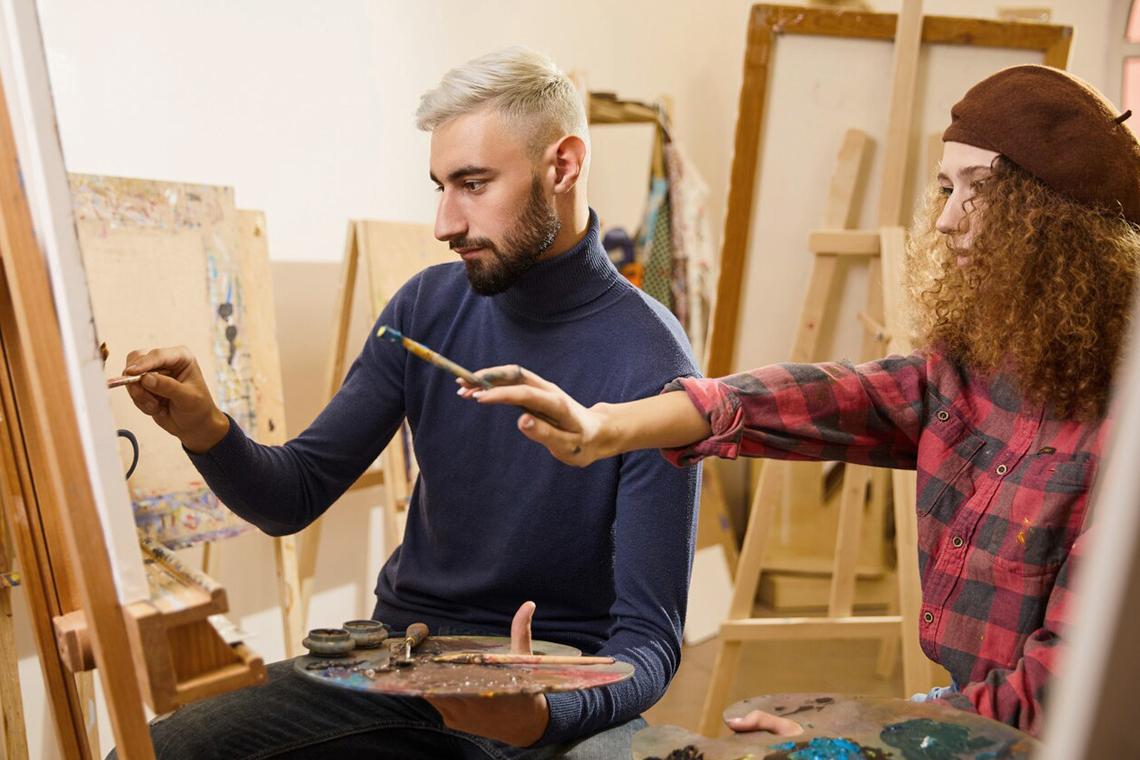 Набор творческих инструментов, который помогает человеку разобраться в себе в легкой форме, играючи и непринужденно. Здесь на сессиях вы можете рисовать, лепить, сочинять и слушать музыку, писать сказки и передвигать фигурки в песке… И при этом улучшать свое психическое состояние, решать через арт-методы внутренние конфликты и проблемы.Символдрама для тех, у кого хорошее воображениеИли, как ее еще называют в профессионально-научном сообществе, — катимно-имагинативная психотерапия.На сессиях с психологом клиент чувственно переживает образы, то есть включает воображение и с его помощью выходит на уровень подсознания, показывая то, что скрыто. Там вместе с помогающим практиком он может обнаружить свои внутриличностные конфликты, мечты и фантазии, психологические защиты и многое другое.Помимо работы с образами на сеансах можно просто беседовать или даже опробовать техники релаксации.Считается краткосрочным универсальным методом, а последователи заявляют, что в символдраме не бывает сопротивления, поскольку практик работает с подсознанием напрямую. Значит, эффекта можно достичь быстрее.Позитивная психотерапия: мысли позитивно!Часто критикуется за уход терапевтов и клиентов от реальности в иллюзии. Основывается на нескольких базовых принципах.Надежда — у человека есть способности и ресурсы, чтобы справиться с проблемой.Баланс: жизнь человека должна находиться в балансе четырех сфер (тело, реализация, общение, смысл).Работа по специальной модели консультирования, состоящей из 5 моделей.Основная работа ведется не в уменьшении депрессивных и прочих неприятных симптомов, а в усилении положительных эмоций.Перинатальная психотерапия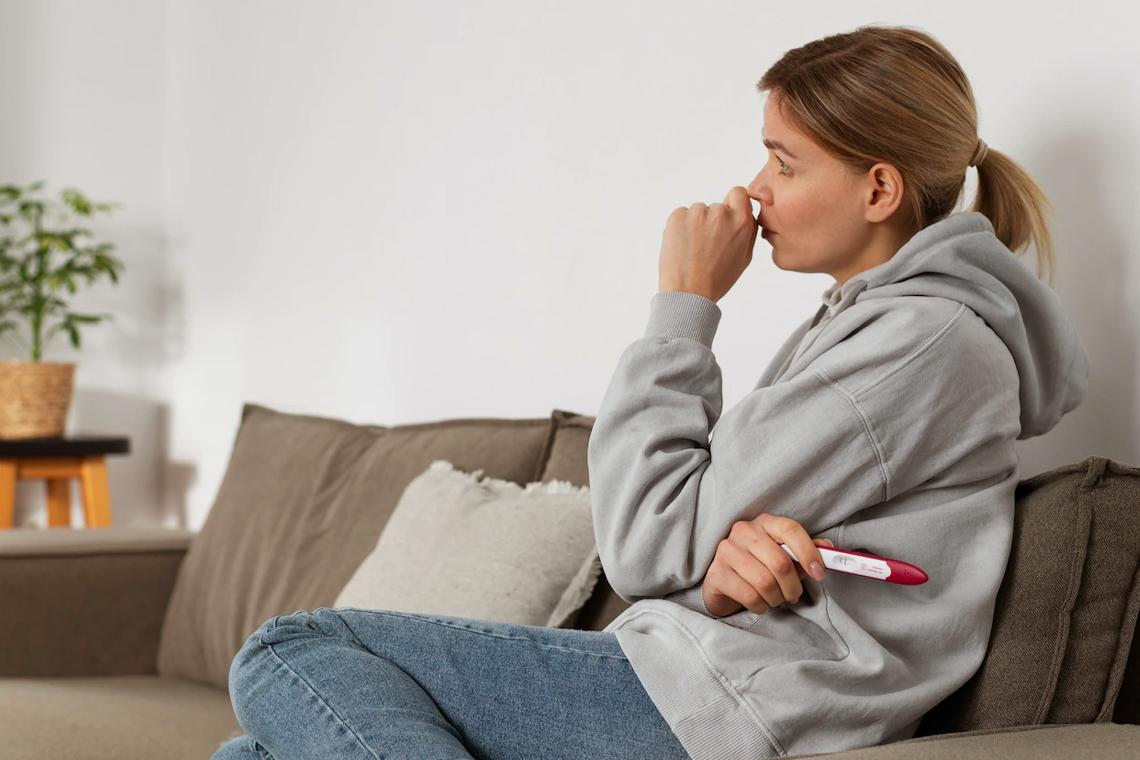 Ответвление, которое занимается только женщинами в их перинатальный, пренатальный период, в процессе родов и первых месяцев после рождения ребенка. Работает не только с психикой матери, но и — опосредованно — с плодом и новорожденным ребенком.ДПДГ (десенсибилизация и переработка движением глаз)В основе лежит следующая идея: в нервной системе человека есть механизм переработки входящей информации. С помощью этого механизма мы перерабатываем свой жизненный опыт, анализируем его до того момента, пока полностью или хотя бы частично из сознания не исчезнут негативные эмоции, оставив только полезную информацию о себе и мире.Но иногда система дает сбой: травмирующие события вновь и вновь всплывают в воспоминаниях, надоедают повторяющиеся мысли или неэффективные эмоции, беспокоят телесные симптомы…В общем, все то, что не переработано, можно решить с помощью техники ДПДГ. Ее эффективность научно доказана, но вот со стороны это выглядит довольно странно: под контролем терапевта нужно вспомнить травмирующий опыт, двигать глазами и хлопать себя руками по телу. Можно использовать самостоятельно, но обязательно при этом относиться к себе бережно.НЛП (Нейролингвистическое программирование)Набор техник и приемов, которые помогают заменить модель поведения на более эффективную, избавиться от неработающих паттернов и быстрее достигать своих жизненных целей. Кто-то считает инструменты НЛП неэтичными и манипулятивными, а кто-то добавляет инструментарий в свою практику, чтобы использовать во благо для своих клиентов.Эриксоновский гипнозНедирективный, то есть мягкий тип гипноза, где человек остается практически в полном сознании. Терапевт погружает клиента в непроизвольный гипнотический транс, в котором его сознание открыто и готово к позитивным изменениям.Интегративный подход — полезная эклектика или шарлатанство?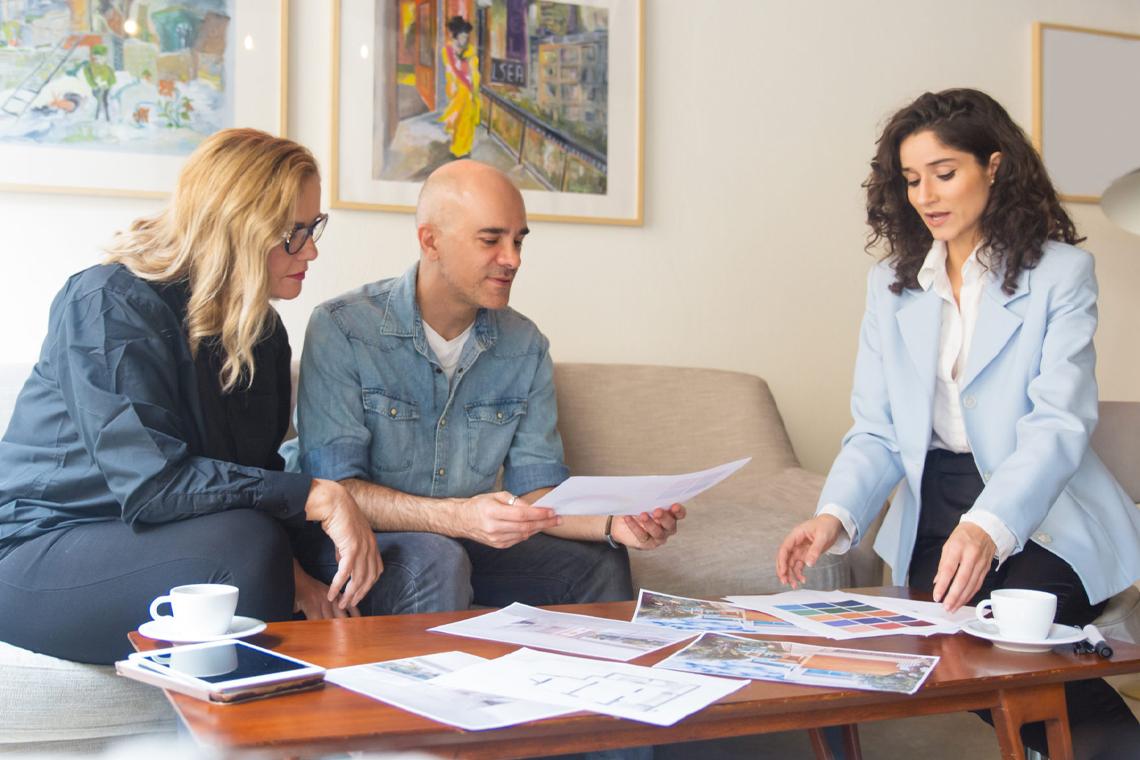 Интегративный подход в психологии (он же — интегральная психология) — современный подход к практике, где психолог совмещает разные психологические приемы и выбирает инструментарий, который помогает конкретному клиенту в конкретной ситуации.Интегративные психологи не относят себя к одному направлению, не состоят в какой-то одной ассоциации (или, напротив, состоят в нескольких).Они целостно смотрят и на человека, и на психологическую науку, считая, что человека нельзя объяснить и определить, используя только одну теоретическую базу.Такой подход перспективен: каждый человек уникален, каждая ситуация уникальна. То, что подойдет одному, может не подойти другому. Выбирая лишь одну психотерапевтическую школу, эксперт ограничивает и себя — в инструментарии, и клиента — в круге запросов, с которыми тот может обратиться.С помощью интегративного подхода возможно решить все те же проблемы, что и в отдельных направлениях.Нормализовать психическое и эмоциональное состояние, снять симптомы эмоционального выгорания, убрать тревогу и напряжение, обрести спокойствие и удовлетворенность жизнью.Решить проблемы психосоматики, убрать панические атаки, невроз, ВСД, нормализовать давление, снять головную боль и т.д.Восстановить и нормализовать отношения в семье и с близкими людьми в дружбе и на работе.Улучшить результаты в карьере и бизнесе, улучшить финансовое состояние и повысить качество жизни.Для этих целей терапевт разрабатывает комбинацию методик и техник, основываясь на важных принципах, которые лежат в основе подхода.Что это за принципы?Целостность. Человек рассматривается как целостная, многомерная, сложная система. Одна из задач консультаций — чтобы человек пришел к целостности и полноценно реализовал себя в мире.Обусловленность. Здесь речь идет о том, что поведение человека зависит не только от событий во внешнем мире, но и от его внутренних психических процессов. Первые связаны со вторыми и наоборот.Позитивность. Интегративный психолог помогает клиенту сконцентрироваться на положительном опыте и позитивных аспектах его жизни, чтобы присвоить и опереться на хорошее в его жизни. Это помогает найти ресурс для решения проблем.Соотнесенность. Техники и инструменты, которые подбирает терапевт, должны быть адекватны ситуации и уровню осознанности клиента. Иначе они просто не будут работать!Потенциальность. Терапевт нацелен на то, что в каждом человеке заложен потенциал для решения его проблемы. Потенциально он точно может выйти из кризиса, преодолеть страх, тревогу, отчаяние.Многомерность истины. Такой психолог верит, что нет теории, концепции или учения, которое подходило бы к каждой задаче и объяснило бы все процессы. Ведь, по сути, даже самые популярные психологические теории отражают лишь часть психической реальности человека. Поэтому основываться только на одной — неэффективно.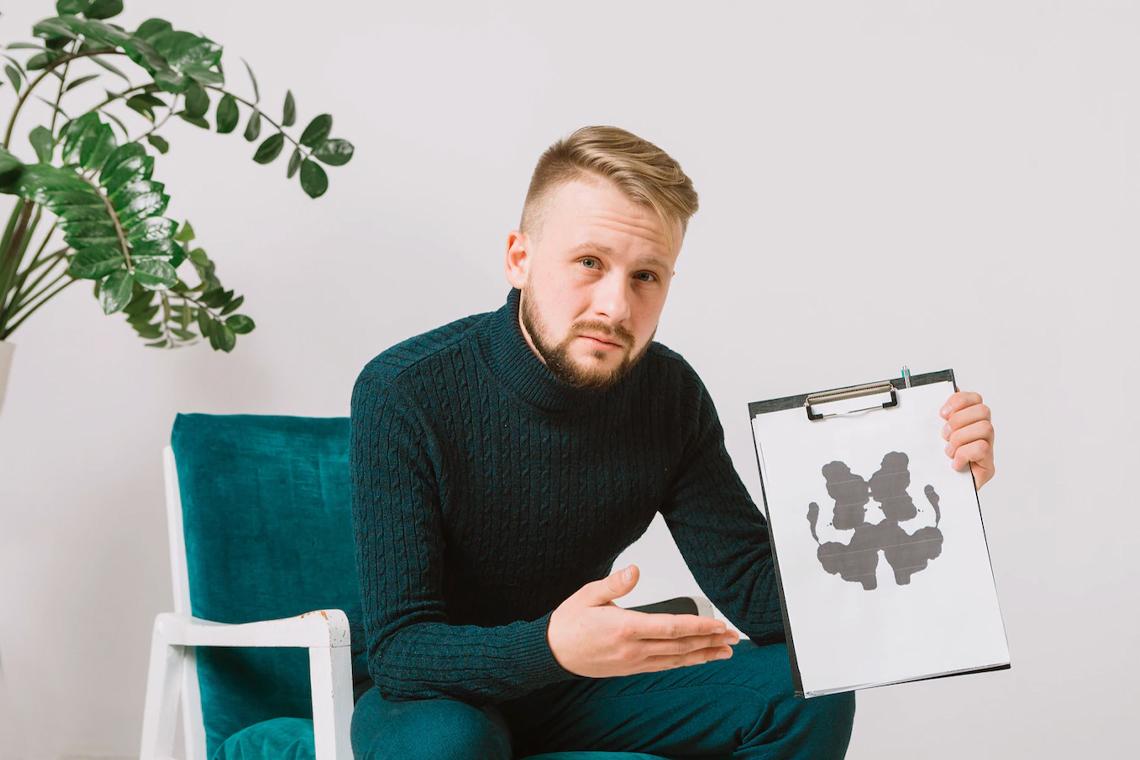 Однако несмотря на внушительные обещания, научным сообществом подход не одобряется. Последователи же считают, что критики попросту не понимают основ направления, поэтому и относятся к нему скептически.Как выбрать направление для обучения на психолога? 7 шагов для выбора путиНовичок в таком разнообразии, очевидно, потеряется. Предлагаем алгоритм действий, чтобы вы могли выбрать направление и не прогадать.Хотя бы поверхностно изучите идеи, которые заложены в каждое направление. Теоретическая база должна быть вам интересна и понятна. Здорово, если возникнет желание углубляться в эту тему дальше.Посмотрите блоги помогающих практиков, которые уже работают в подходе. Какие идеи они транслируют? Хотели бы вы заниматься чем-то похожим?Примите в расчет ваш тип личности. Если вы — человек творческий, вряд ли вам подойдет КПТ с табличками и директивным подходом. Если тесный психологический контакт для вас неприятен, гештальт вряд ли окажется по душе. Если у вас жесткие физические границы и вы не терпите прикосновений других людей, вряд ли вам «зайдет» телесно-ориентированная терапия.Обратите внимание на ваши сильные способности, уникальные черты, особенности и навыки. Возможно, в прошлом вы — художник, и тогда арт-терапия придется вам по душе. Или в детстве вы ходили в театральный кружок (а, может, всегда мечтали быть актером!), и тогда символдрама — ваш выбор.Вспомните свой опыт личной терапии. Желательно посетить нескольких терапевтов в каждом из направлений, которое вам нравится. Старайтесь подмечать, как проходит сессия, что откликается, а что совсем не подходит.Пообщайтесь с действующими практиками подхода, попросите рассказать преимущества и недостатки направления. Только следите, чтобы у психолога не было обучающих курсов по профессии: тогда его взгляд может быть необъективным.Посетите бесплатные мероприятия, вебинары школ, которые обучают подходу. Не спешите покупать курс, прислушивайтесь к себе, взвешивайте, решайте.А, главное, помните: направление — это не приговор. Его всегда можно поменять или совместить с другим подходом, который вы откроете на пути профессиональной деятельности.А если определиться совсем сложно, можете выбрать путь интегративной психологии. О ней мы писали выше. Как говорится, тот, кто ищет, всегда найдет! Как выбрать нужного психолога и на что обязательно обратить внимание?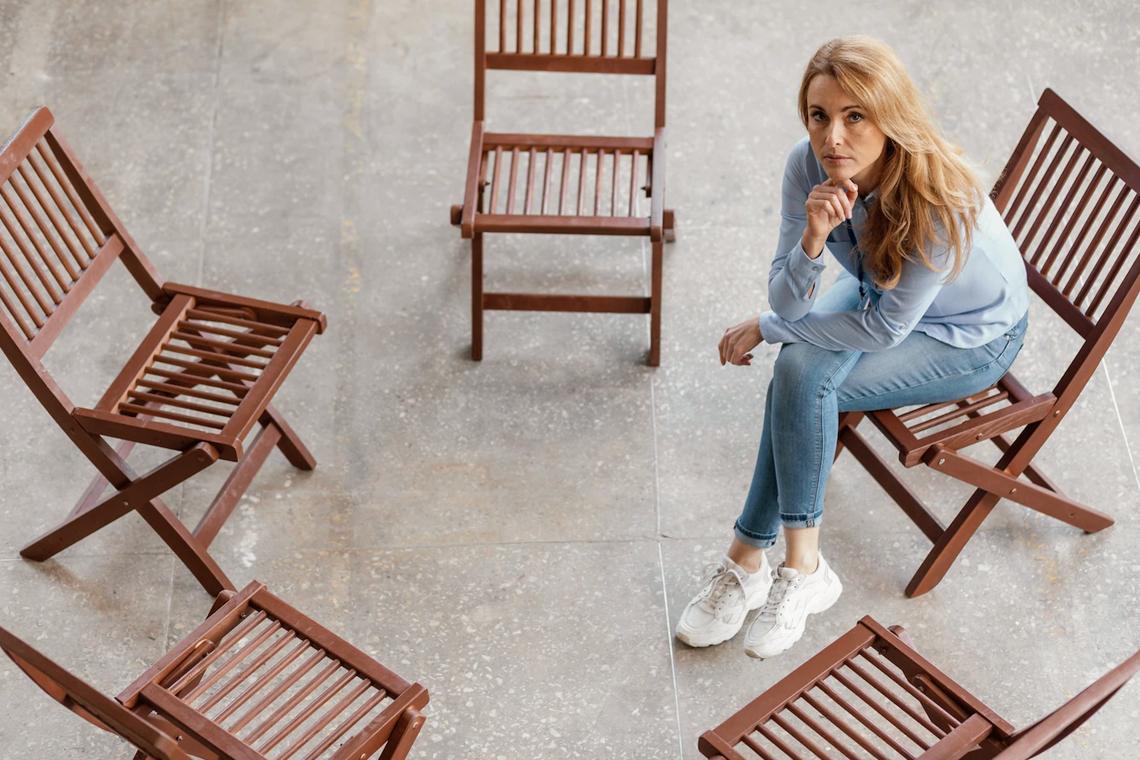 Как правило, каждый подход как бы специализируется на группе запросов. Например, в гештальт-терапии основной предмет исследования — это эмоции и чувства клиента. Если вы испытываете болезненные переживания, можете исследовать и трансформировать их с помощью специалиста. Еще один частый запрос к гештальтисту — тема отношений. В гештальт-терапии большое внимание уделяется контакту и границам между людьми, а это — основа любых взаимоотношений.Семейные проблемы можно решить у психолога, работающего в семейной системной терапии. Как следует из названия, такой специалист посмотрит на вашу семью как на единую систему, которая, возможно, дала сбой и работает так, что кому-то из ее членов некомфортно. Также при желании вы можете прийти на сеанс всей семьей: это будет эффективнее, чем решать проблему в одиночку.В КПТ (когнитивно-поведенческой терапии) основная работа идет с мыслями и поведением. Если вы понимаете, что в голове много ограничивающих установок, что вы мыслите и действуете неэффективно, можно обратиться к такому специалисту. Также КПТ считается идеальным решением для работы с тревогой и фобиями.Телесно-ориентированная терапия поможет выявить телесные блоки и зажимы. Если вы ощущаете соматические (телесные) проблемы, но врачи помочь вам не могут, можете обратиться к этому направлению.Все вышеперечисленное не значит, что каждый подход ограничивается лишь одним спектром запросов. Скорее, направления — это разные инструменты, с помощью которых можно достичь целей, которые вы ставите на терапию.Бывает, психолог работает только с узким кругом запросов: только страхи и фобии, только зависимости, только детско-родительские отношения… Но это сразу будет понятно из его описания там, где вы ищете специалиста.В любом случае помните, что метод вторичен. Гораздо более важно, чтобы с конкретным специалистом вы установили тесный доверительный контакт, смогли открыть ему самое сокровенное. Поэтому читайте блог психолога, к которому планируете пойти, изучите информацию о нем. Важно, чтобы сам человек вам откликался.Дадим еще несколько рекомендаций, чтобы подобрать психолога было проще.Сарафанное радио работает не всегда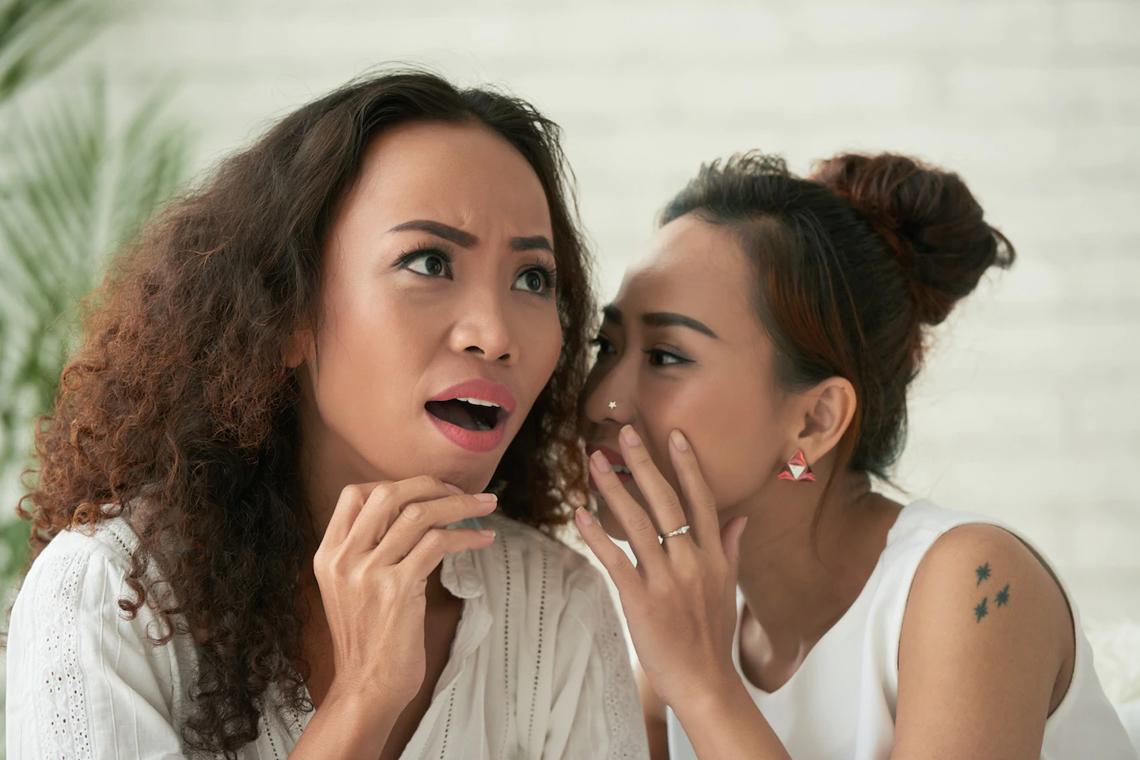 Психолог, который подошел вашему хорошему знакомому, может не подойти вам. И наоборот! Поэтому не сильно надейтесь на контакты знакомых.Ориентируйтесь на подходНаверняка при чтении этой статьи вы обнаружили, что логика одного подхода вас привлекает, а другого — отталкивает, кажется непонятной. Попробуйте найти психолога в подходе, который вам близок.Отталкивайтесь от бюджетаНачинающие специалисты берут 1000-2000 рублей за сессию. Более опытные — до 5000. Однако не всегда качество услуги коррелирует со стоимостью. Вы можете встретить талантливого новичка, который поможет вам распутать клубок проблем. А можете обратиться к раскрученному дорогому специалисту, который вас только запутает. Не попробуешь — не узнаешь!Если бюджет ограничен, вам будут доступны начинающие специалисты или студенты. Обязательно уточните, проходят ли они супервизию и интервизию. Так вы можете надеяться на то, что с вашей проблемой будет работать не только новичок, но и наставники и коллеги.Объясним, в чем суть.Супервизия — это процесс, когда психолог обращается к более опытному коллеге по клиентским запросам. Так он может получить взгляд со стороны, понять свои ошибки и вовремя сменить направление терапии, чтобы сделать ее эффективнее для клиента. Это анонимно: имя и подробности личной жизни клиента не сообщаются.Интервизия — это групповая работа коллег, где также можно вынести на обсуждение клиентский случай. Если эксперт часто посещает интервизии, значит, нацелен на развитие в своей профессии, а это хороший знак.Узнайте об образовании помогающего практикаЖелательно, чтобы у психолога было высшее психологическое образование: законченный бакалавриат или (еще лучше) магистратура. Как минимум, важно, чтобы психолог прошел переподготовку по психологии на базе первого высшего образования. Часто психолог — это вторая и даже третья профессия, в эту деятельность часто приходят осознанно во взрослом возрасте. Не все выбирают учиться с нуля.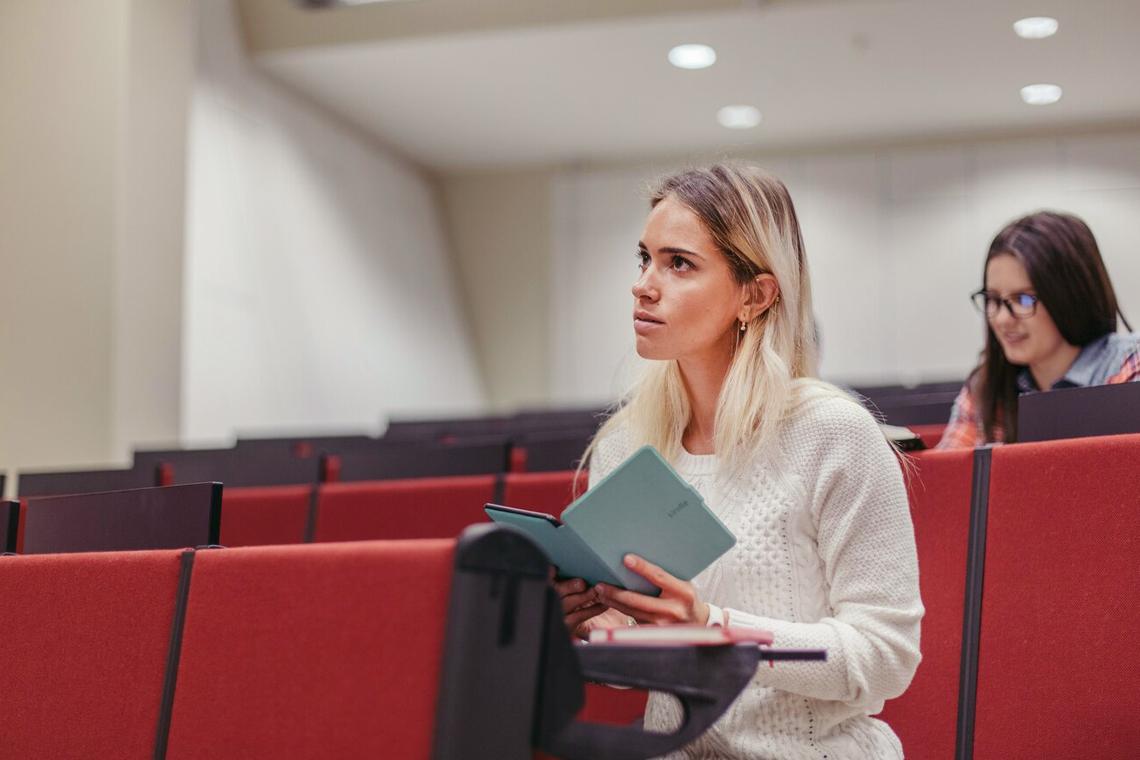 Фанат своего дела будет постоянно учиться и развиваться в профессии. Если эксперт транслирует, что регулярно находится в обучении и, что важно, использует новые навыки в работе, это отличный знак. Если же у психолога совсем нет образования, это повод задуматься: достаточно ли того обучения, что он прошел, для помощи людям? И вообще, что это за образование?Серьезные организации, обучающие направлениям, принимают на курсы только тех, у кого есть хотя бы переподготовка. Но многие частные организации принимают всех подряд. В итоге их выпускники получают новые знания, но не могут поставить их на надежную базу и увидеть картину целиком.Работа с таким психологом может не помочь, а то и вовсе навредить. Будьте осторожны! У каждого психолога есть свой психолог. И это не шутка!Еще один важный критерий при поиске эксперта — его личная психотерапия. Психолог, который ни разу не ходил к психологу сам и не разрешил хотя бы часть личных проблем, профнепригоден. Не стесняйтесь спрашивать о личном опыте терапевта: спросите, какой он имеет опыт личной проработки и в каком подходе работает над собой.При этом сам он может посещать психолога в одном подходе, а работать в другом: в этом нет ничего странного, ведь быть специалистом в инструменте и быть клиентом подхода — совсем разные вещи.Мужчина или Женщина?Также не забывайте подумать о ваших предпочтениях по поводу пола специалиста: кому-то будет комфортно только с представителем своего пола, а кто-то, напротив, хочет получить взгляд со стороны противоположного пола. Например, вы женщина и стесняетесь общаться с мужчинами. Само по себе обращение к мужчине-психологу будет иметь терапевтический характер.Познакомьтесь на бесплатной консультацииНе стесняйтесь записываться на бесплатную консультацию (если она предусмотрена) и задавать все интересующие вопросы.Бесплатная консультация, как правило, поверхностна, и ее задача — продать услуги психолога. Если, в целом, вам комфортно работать с психологом, можете оплатить 1-2 сессии и посмотреть на свои ощущения после них.Оценивайте, насколько можно положиться на человека Обращайте внимание на то, как ведет себя терапевт: не опаздывает ли, не переносит ли встречи, не меняет ли условия на ходу. Это важно, потому что психолог на ближайшее время должен стать вашей опорой, а не источником стресса и недовольства.Вот, как вы можете понять, что нашли своего терапевта:у вас есть четкое ощущение, что вас понимают;вы доверяете и чувствуете безопасность рядом с ним;вы получаете ответ на вопрос, в чем может быть причина ваших проблем и как их решить;психолог может спокойно ответить на вопросы о себе, подходе, личной терапии, супервизии и так далее;вы удовлетворены встречами и чувствуете надежду, что ваша ситуация разрешится.Что должно насторожить?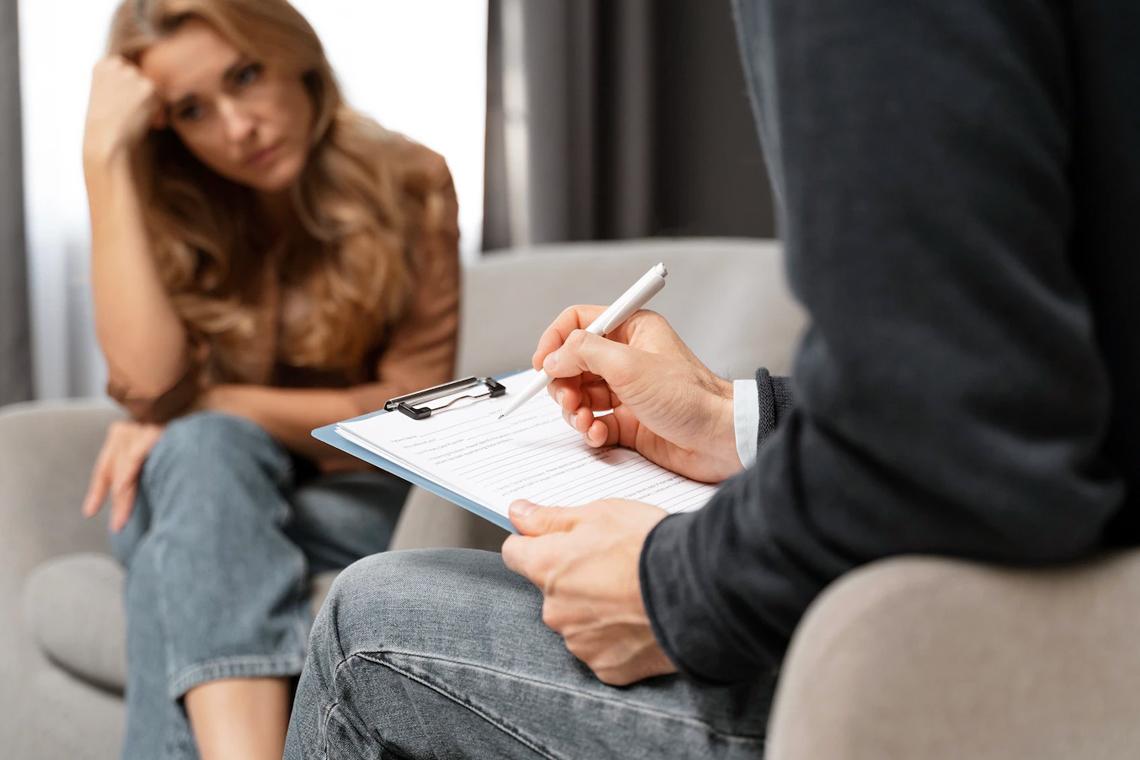 При работе с психологом важно обращать внимание на «звоночки», которые говорят о профессиональной непригодности специалиста. Предлагаем на них остановиться.Психолог дает личные советы, то есть говорит, что, по его мнению, вам нужно делать. Здесь речь идет о влиянии на ваши решения и поведение: такого быть не должно. Исключение: упражнения, домашние задания.Он дает оценку вашим действиям и бездействиям, каким-то проявлениям. Говорит, как следовало или не следовало поступить. При этом во многих подходах терапевт может экологично поделиться своими эмоциями, и это будет допустимо.Не обеспечивает безопасность и конфиденциальность: например, без вашего согласия публикует истории о вас в своем блоге. Или, например, без предупреждения записывает сессию на видео или делает фото с вами для сторис.Флиртует или предлагает дружбу, встречи между сеансами. Это недопустимо, каких-либо прочих отношений, помимо терапевтических, у клиента и терапевта быть не должно.Специалист обещает, что точно решит вашу проблему, причем мгновенно: буквально за 2-3 сессии.Вы чувствуете, что вас не понимают и навязывают свое видение проблемы. Словно хотят не помочь, а поднять оценку за ваш счет. Конечно, результат терапии зависит не только от профессионализма психолога, но и от вашего настроя. То, насколько вы будете вовлечены в процесс, честны с психологом и самим собой, будете ли следовать его рекомендациям. Насколько вы мотивированы и реально хотите убрать проблему, которая вас беспокоит.И в заключении этого блока: убедитесь, что вам подойдет именно психолог. Возможно, для ваших запросов лучше подойдет коуч.Читайте полезные материалы о коучинге, которые помогут вам разобраться, что это такое.https://mamicoach.ru/kouching-7-interesnyh-faktov-o-kotoryh-vy-ne-znali/ Личная и групповая психотерапия: плюсы и минусы. Что выбрать?Решившись работать с психологом, вам нужно не только выбрать самого специалиста и метод, который вам близок, но и определиться с удобным для вас форматом.Вы можете записаться на личную сессию со специалистом, где будете общаться тет-а-тет.Другой вариант — посещать групповую терапию, где вместе с вами еще будет несколько человек: как правило, от двух до девяти.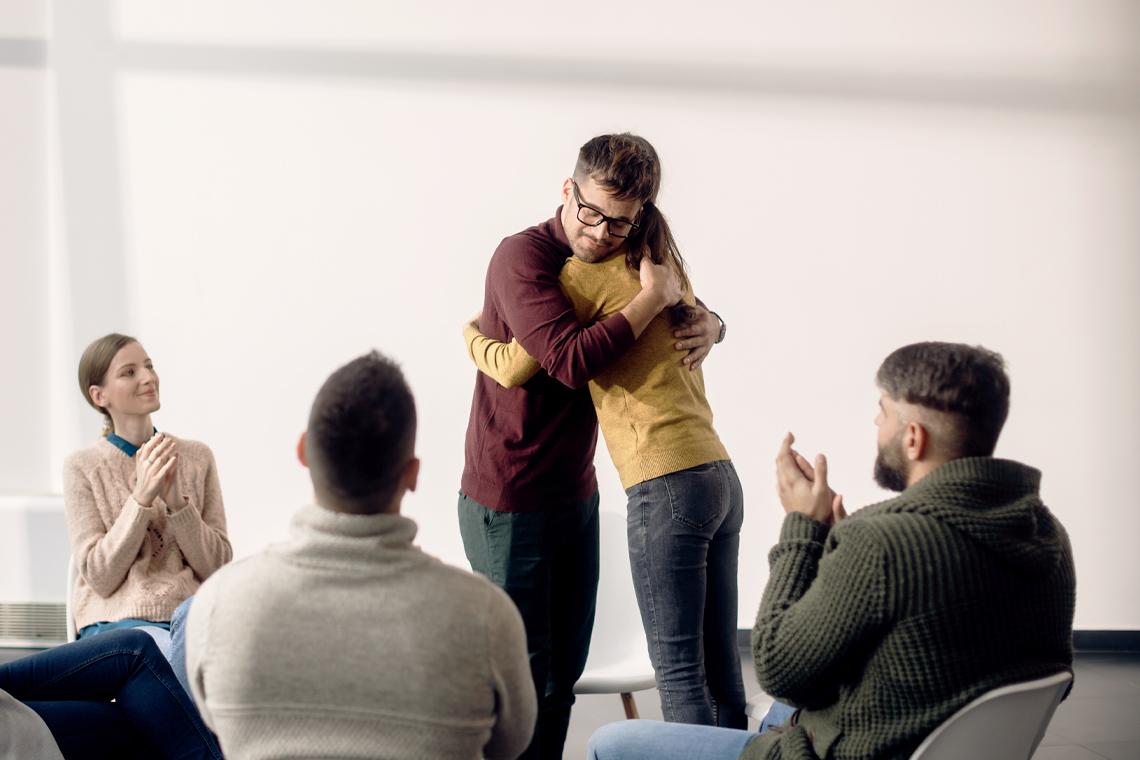 Выбор сложный: каждый формат имеет как преимущества, так и недостатки. Поэтому для удобства и наглядности предлагаем изучить таблицу с плюсами и минусами обоих форматов.Многие успешно сочетают эти форматы, обращаясь то к личной, то к групповой терапии, или работая в двух вариантах одновременно. Во втором случае открытия, которые приходят на групповой терапии и которые вы не успеваете обсудить в группе, можно принести в личную работу с психологом, остановиться на каких-то проблемах подольше.Опрос: А как вы предпочли бы работать с психологом: лично или в группе?Мне нравятся личные сессииЯ люблю групповой форматБез разницы. Главное, чтобы было эффективно!Онлайн-психолог или офлайн взаимодействие. Что лучше и как определиться с форматом?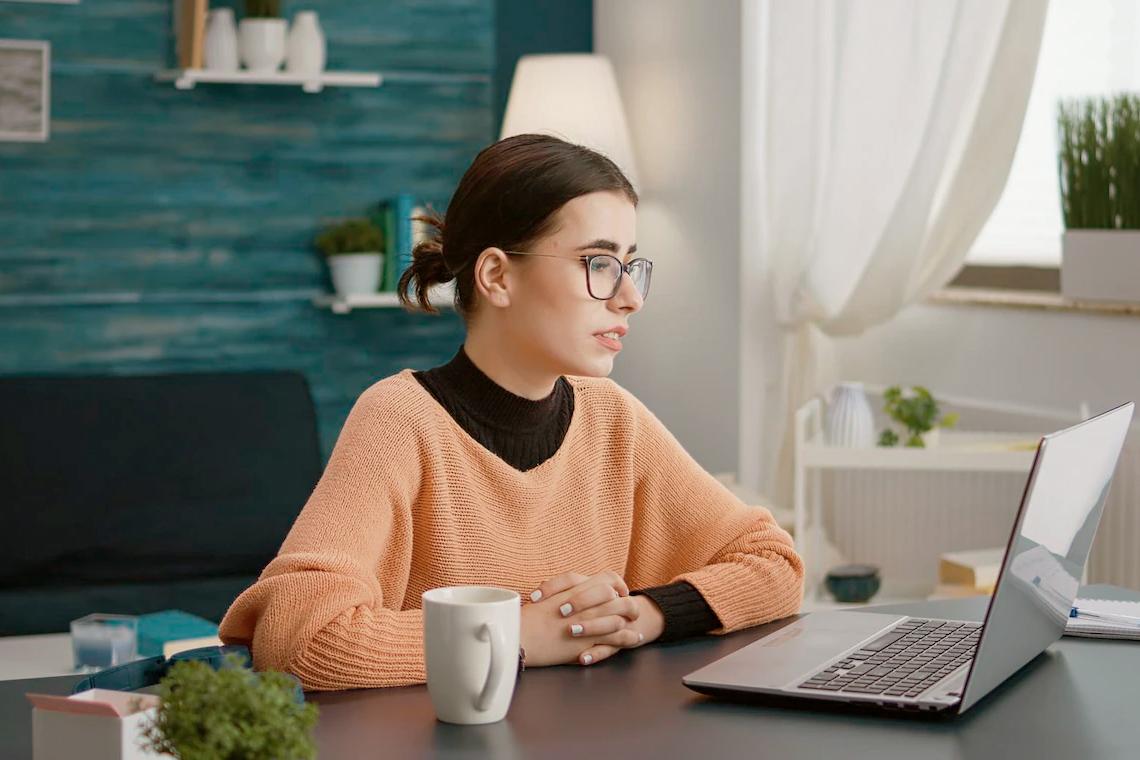 Очные сессии — это классика. Договариваетесь с психологом о месте и времени, приходите в уютный кабинет, садитесь в мягкое кресло и рассказываете свою историю…Это в идеале. А что если вы живете в небольшом городе, где выбор специалистов скудный? Или вы — молодая мама, которой тяжело совместить уход за ребенком и личную терапию…Выход — онлайн-консультации. При взаимодействии со специалистом по интернету эффективность сессий не снижается. А для кого-то может быть даже эффективнее.Вот еще несколько преимуществ удаленного формата.Онлайн-сессии часто дешевле очных: еще один плюс в пользу первого варианта.В онлайне есть пространство выбора: помимо стандартных видео-встреч вы можете созваниваться с терапевтом по телефону или даже вести переписку, избегая плотного контакта. Эффективность этих форматов меньше, но если в вашей ситуации это единственно возможный вариант, это лучше, чем ничего.Широкая география: можете выбрать недорогого, но опытного специалиста из глубинки и сэкономить. Можете обратиться к эксперту, за которым давно следите в соцсетях, даже если он из другого города.Меньше рисков пропустить сессию: вы точно не попадете в пробку и не опоздаете на сеанс. Планировать онлайн-встречу намного легче, а время на дорогу тратить не нужно.Вы находитесь в знакомой домашней, безопасной атмосфере. Чувствуете себя комфортно и уверенно.Внимание! Если один из ваших запросов к терапевту — преодолеть социальную тревожность (иными словами, если вам тяжело знакомиться и общаться с людьми), лучше выбрать очные сессии, чтобы уже во время терапии вы привыкали к настоящей эмоциональной близости с другим человеком. А если это будет очная группа, то и вовсе прекрасно.Для самого терапевта онлайн тоже может быть удобнее: не зависишь от места работы, можно отправиться в путешествие и продолжать консультировать там. Нет дополнительных расходов на аренду кабинета. Красота!Онлайн-формат имеет и недостатки.Кто-то совсем не дружит с техникой.Для кого-то важен именно живой контакт. Например, методы телесно-ориентированной терапии предполагают телесный контакт. Через экран такое не устроишь.Могут быть проблемы со связью, которые будут раздражать и мешать процессу.В очной сессии обеспечить тихое комфортное место — задача терапевта. При онлайн-сессии клиенту самому нужно обеспечить себе тишину и конфиденциальность, чтобы его никто не слышал, не отвлекал, не смущал. Если живете в одной комнате с родственниками, обеспечить себе место будет тяжело.Повторим пройденное: 10 тезисов о том, как выбрать психолога или найти подход для работы терапевтом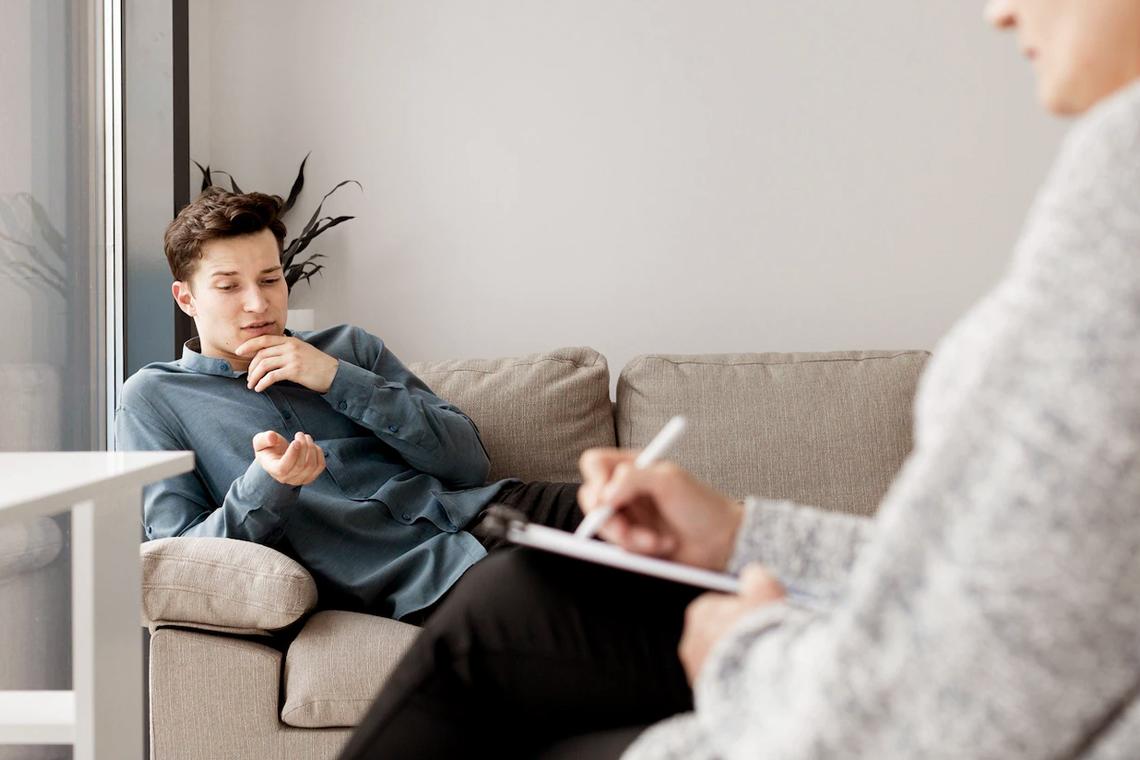 Психология — это наука о душе. Она исследует разум и поведение человека, изучает, как возникла, развивалась психика и как она функционирует. А еще — изучает деятельность отдельного человека и групп людей.Практическая психология — область науки, где ее теоретические достижения применяются на практике. Это именно та сфера, с которой вы можете столкнуться как клиент или как практик.Психотерапия — это система воздействия на человека, имеющего психологические проблемы. При этом работать психотерапевт может и со здоровым человеком, глубина и сложность проблемы в этом случае значения не имеет.Провести четкую границу между психологией и психотерапией бывает сложно. Клиенты и обычного психолога, и психотерапевта — обычные, условно психически здоровые люди. И к тому, и к другому специалисту может обратиться человек с относительно простым запросом.Общая цель психотерапии — изменение мышления и поведения так, чтобы стать счастливее и продуктивнее.Как правило, каждый подход как бы специализируется на группе запросов. Например, в гештальт-терапии основной предмет исследования — это эмоции и чувства клиента. Если вы испытываете болезненные переживания, можете исследовать и трансформировать их с помощью специалиста. Еще один частый запрос к гештальтисту — тема отношений. В гештальт-терапии большое внимание уделяется контакту и границам между людьми, а это — основа любых взаимоотношений.Это не значит, что каждый подход ограничивается лишь одним спектром запросов. Скорее, направления — это разные инструменты, с помощью которых можно достичь целей, которые вы ставите на терапию.Помните, что метод вторичен. Гораздо более важно, чтобы с конкретным специалистом вы установили тесный доверительный контакт, смогли открыть ему самое сокровенное. Поэтому изучайте блог психолога, к которому планируете пойти, изучите информацию о нем. Важно, чтобы сам человек вам откликался.Решившись работать с психологом, вам нужно не только выбрать самого специалиста и метод, который вам близок, но и определиться с удобным для вас форматом: онлайн или очно, лично или в группе. У каждого вида есть и преимущества, и недостатки. Форматы можно сочетать.Помните, что вы всегда можете поменять подход в работе, выбрать другого специалиста или формат встреч. Главное, обсудите это решение с психологом: возможно, все дело в сопротивлении, которое мешает вам на пути к целям. ЗаключениеВыбор психолога — процесс ответственный, ведь этому человеку вы доверяете самое важное — здоровье вашей психики.Надеемся, наш алгоритм поможет вам выбрать идеального специалиста. В любом случае, вы всегда можете отказаться от услуг человека, если вдруг понимаете, что он вам не подходит.Для этого важно не пропадать, а предупредить терапевта заранее и, желательно, провести заключительную сессию, чтобы подвести итоги консультаций и четко понять, что именно вам не подошло.Удачи вам в этом творческом и важном процессе!Лично В группеКонфиденциально и безопасно: за вашим самораскрытием никто не наблюдаетМожет мешать (и, напротив, быть более терапевтичным) самораскрытие перед группойВы общаетесь только с терапевтом, формируя тесный межличностный контактБолее активно развиваются навыки коммуникацииВсе время и внимание посвящено только вам и вашему запросуВы можете выносить запрос на обсуждение или наблюдать, как терапевт работает с другими членами группыТерапия основывается только на словах клиентаМожно моделировать социальные ситуации прямо в группе и посмотреть на реакцию, результаты экспериментаЕсть возможность получить поддержку и взгляд со стороны от одного человекаВас поддерживают, делятся мыслями и чувствами сразу несколько человекСопротивления меньше, особенно если вы уже доверяете своему терапевтуСопротивление может быть сильнее, т.к. открыться перед целой группой может быть сложноКак правило, дорожеКак правило, дешевле 